	16+                                                                                                           выпуск №7(261) 31.03.2022гПечатное средство массовой информации сельского поселения Большая Дергуновка муниципального района Большеглушицкий Самарской области – газета _____________________________________________________________________________ОФИЦИАЛЬНОЕ ОПУБЛИКОВАНИЕМУНИЦИПАЛЬНОЕ УЧРЕЖДЕНИЕАДМИНИСТРАЦИЯСЕЛЬСКОГО ПОСЕЛЕНИЯБОЛЬШАЯ ДЕРГУНОВКАМУНИЦИПАЛЬНОГО РАЙОНАБОЛЬШЕГЛУШИЦКИЙСАМАРСКОЙ ОБЛАСТИ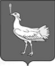 СОБРАНИЕ ПРЕДСТАВИТЕЛЕЙСЕЛЬСКОГО ПОСЕЛЕНИЯБОЛЬШАЯ ДЕРГНОВКАМУНИЦИПАЛЬНОГО РАЙОНАБОЛЬШЕГЛУШИЦКИЙСАМАРСКОЙ ОБЛАСТИЧЕТВЕРТОГО СОЗЫВАРЕШЕНИЕ № 88от 29 марта 2022 годаО проведении  повторного конкурса по отбору кандидатур на должность главы сельского поселения Большая Дергуновка муниципального района Большеглушицкий Самарской областиВ соответствии с Федеральным законом от 06.10.2003 № 131-ФЗ «Об общих принципах организации местного самоуправления в Российской Федерации»,Уставом сельского поселения Большая Дергуновка муниципального района Большеглушицкий Самарской области, Решением Собрания представителей сельского поселения Большая Дергуновка муниципального района Большеглушицкий Самарской области от 04.08.2015 г. № 183 «Об утверждении Порядка проведения конкурса по отбору кандидатур на должность главы сельского поселения Большая Дергуновка муниципального района Большеглушицкий Самарской области», принимая во внимание Протокол заседания конкурсной комиссии по отбору кандидатур на должность главы сельского поселения Большая Дергуновка муниципального района Большеглушицкий Самарской области № 2 от 29 марта 2022г., Собрание представителей сельского поселения Большая Дергуновка муниципального района Большеглушицкий Самарской области          РЕШИЛО:1. Объявить повторный конкурс по отбору кандидатур на должность главы сельского поселения Большая Дергуновка муниципального района Большеглушицкий Самарской области (далее – повторный конкурс).Повторный конкурс проводится с  05 апреля  2022 года по 24 апреля 2022 года.2. Местом проведения повторного конкурса определить – Самарская область, Большеглушицкий район, село Большая Дергуновка, улица Советская, 99.3. Повторный конкурс провести в порядке и на условиях, установленных Порядком проведения конкурса по отбору кандидатур на должность главы сельского поселения Большая Дергуновка муниципального района Большеглушицкий Самарской области, утвержденным Решением Собрания представителей сельского поселения Большая Дергуновка муниципального района Большеглушицкий Самарской области от 04.08.2015 г.  № 183.4. Для участия в повторном конкурсе граждане Российской Федерации (далее – граждане,  гражданин)  представляют в конкурсную комиссию по отбору кандидатур на должность главы сельского поселения Большая Дергуновка муниципального района Большеглушицкий Самарской области (далее – конкурсная комиссия) в сроки, установленные настоящим Решением, следующие документы:а) личное заявление об участии в конкурсе по форме согласно Приложению 2 к Порядку проведения конкурса по отбору кандидатур на должность главы сельского поселения Большая Дергуновка муниципального района Большеглушицкий Самарской области, утвержденному Решением Собрания представителей сельского поселения Большая Дергуновка муниципального района Большеглушицкий Самарской области от 04.08.2015 г.  № 183;б) копию паспорта или иного документа, удостоверяющего личность гражданина Российской Федерации;в) копию трудовой книжки или иных документов, подтверждающих трудовую (служебную) деятельность участника конкурса  по отбору кандидатур на должность главы сельского поселения Большая Дергуновка муниципального района Большеглушицкий Самарской области (далее – участник конкурса, участники конкурса);г) копии документов об образовании, а также, по желанию участника конкурса, – о дополнительном профессиональном образовании, присвоении ученой степени, ученого звания;д) копию страхового свидетельства обязательного пенсионного страхования;е) копию свидетельства о постановке физического лица на учет в налоговом органе по месту жительства на территории Российской Федерации;ж) копии документов воинского учета – для военнообязанных и лиц, подлежащих призыву на военную службу;з) согласие субъекта персональных данных на обработку персональных данных по форме согласно Приложению 1 к Порядку проведения конкурса по отбору кандидатур на должность главы сельского поселения Большая Дергуновка муниципального района Большеглушицкий Самарской области, утвержденному Решением Собрания представителей сельского поселения Большая Дергуновка муниципального района Большеглушицкий Самарской области от 04.08.2015 г.  № 183;и) сведения о своих доходах, об имуществе и обязательствах имущественного характера, а также о доходах, об имуществе и обязательствах имущественного характера своих супруги (супруга) и несовершеннолетних детей в соответствии со статьей 4.1. Закона Самарской области от 09.02.2006 № 1-ГД «О лицах, замещающих государственные должности Самарской области» и по утвержденной Президентом Российской Федерации форме справки о доходах, расходах, об имуществе и обязательствах имущественного характерак) составленные по форме, предусмотренной указом Президента Российской Федерации:- сведения о принадлежащем гражданину, его супругу (супруге) и несовершеннолетним детям недвижимом имуществе, находящемся за пределами территории Российской Федерации, об источниках получения средств, за счет которых приобретено указанное имущество, об обязательствах имущественного характера за пределами территории Российской Федерации гражданина, а также сведения о таких обязательствах его супруга (супруги) и несовершеннолетних детей;- сведения о своих расходах, а также о расходах своих супруга (супруги) и несовершеннолетних детей по каждой сделке по приобретению земельного участка, другого объекта недвижимости, транспортного средства, ценных бумаг, акций (долей участия, паев в уставных (складочных) капиталах организаций), совершенной в течение последних трех лет, если сумма сделки превышает общий доход гражданина и его супруга (супруги) за три последних года, предшествующих совершению сделки, и об источниках получения средств, за счет которых совершена сделка.5. Граждане, желающие участвовать в повторном конкурсе, также вправе представить в конкурсную комиссию иные документы, характеризующие их (рекомендательные письма, характеристику с места работы, документы о повышении квалификации, об участии в конкурсах на лучшего по профессии и т.п.).6. Гражданин не допускается к участию в повторном конкурсе при наличии ограничений пассивного избирательного права, предусмотренных статьей 4 Федерального закона от 12 июня 2002 года № 67-ФЗ «Об основных гарантиях избирательных прав и права на участие в референдуме граждан Российской Федерации».7. Установить срок  приема документов для участия в повторном конкурсе с 05 апреля  2022 года по 24 апреля 2022 года  с понедельника по пятницу с 08-00  по 16-00 по адресу: 446190, Самарская область, Большеглушицкий район, село Большая Дергуновка, улица Советская, д.99.8.   О дне и времени итогового заседания конкурсной комиссии участники повторного конкурса, допущенные к участию в повторном конкурсе в соответствии с Порядком  проведения конкурса по отбору кандидатур на должность главы сельского поселения Большая Дергуновка муниципального района Большеглушицкий Самарской области, утвержденным Решением Собрания представителей сельского поселения Большая Дергуновка муниципального района Большеглушицкий Самарской области от 04.08.2015 г.  № 183, уведомляются не позднее, чем за 2 (два)  дня до проведения указанного заседания. 9. Дата и время проведения организационных и итоговых заседаний конкурсной комиссии  определяются конкурсной комиссией самостоятельно.10. Настоящее Решение опубликовать в газете газете  «Степные известия».11. Настоящее Решение вступает в силу после его официального опубликования.Председатель Собрания представителей сельского поселения Большая Дергуновка муниципального района Большеглушицкий Самарской области                 	         А.В. Чечин    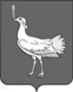 СОБРАНИЕ ПРЕДСТАВИТЕЛЕЙСЕЛЬСКОГО ПОСЕЛЕНИЯБОЛЬШАЯ ДЕРГУНОВКАМУНИЦИПАЛЬНОГО РАЙОНА БОЛЬШЕГЛУШИЦКИЙСАМАРСКОЙ ОБЛАСТИЧЕТВЕРТОГО СОЗЫВА Р Е Ш Е Н И Е  № 89 от 29 марта 2022 г. Об установлении размера платы за пользование жилым помещением (платы за наем), платы за содержание жилого помещения для нанимателей жилых помещений по договорам социального найма и договорам найма жилых помещений государственного или муниципального жилищного фонда и размера платы за содержание жилого помещения для собственников жилых помещений, которые не приняли решение о выборе способа управления многоквартирным домом, а также размера платы за содержание жилого помещения для собственников помещений в многоквартирном доме, которые на их общем собрании не приняли решение об установлении размера платы за содержание жилого помещения на 2022 год, на территории сельского поселения Большая Дергуновка муниципального района Большеглушицкий Самарской областиРуководствуясь нормами Жилищного Кодекса Российской Федерации,  Федеральным законом от 06.10.2003 г. № 131-ФЗ «Об общих принципах организации местного самоуправления в Российской Федерации»,  нормами Устава сельского поселения Большая Дергуновка муниципального района Большеглушицкий Самарской области, Собрание представителей сельского поселения Большая Дергуновка муниципального района Большеглушицкий Самарской областиР Е Ш И Л О:Установить на территории сельского поселения Большая Дергуновка муниципального района Большеглушицкий Самарской области:1) размер платы за содержание жилого помещения для нанимателей жилых помещений по договорам социального найма и договорам найма жилых помещений государственного или муниципального жилищного фонда и размера платы за содержание жилого помещения для собственников жилых помещений, которые не приняли решение о выборе способа управления многоквартирным домом, а также размера платы за содержание жилого помещения для собственников помещений в многоквартирном доме, которые на их общем собрании не приняли решение об установлении размера платы за содержание жилого помещения, на территории сельского поселения Большая Дергуновка муниципального района Большеглушицкий Самарской области на 2022 год согласно приложению №1 (НДС не облагается).размер платы за пользование жилым помещением (платы за наем) для нанимателей жилых помещений по договорам социального найма и договорам найма жилых помещений государственного или муниципального жилищного фонда и размера платы за содержание жилого помещения для собственников жилых помещений, которые не приняли решение о выборе способа управления многоквартирным домом, а также размера платы за содержание жилого помещения для собственников помещений в многоквартирном доме, которые на их общем собрании не приняли решение об установлении размера платы за содержание жилого помещения, на территории сельского поселения Большая Дергуновка муниципального района Большеглушицкий Самарской области на 2022 год согласно приложению № 2. Смету ежемесячных расходов на управление, техническое обслуживание и содержание общего имущества многоквартирного дома (в расчете на 1 кв.м. общей площади помещения) с 01.01.2022г. (приложение №3).Со дня вступления в  силу настоящего решения  признать утратившим силу:- Решение Собрания представителей сельского поселения Большая Дергуновка муниципального района Большеглушицкий Самарской области №27 от 12.03.2021г. «Об установлении размера платы за пользование жилым помещением (платы за наем), платы за содержание жилого помещения для нанимателей жилых помещений по договорам социального найма и договорам найма жилых помещений государственного или муниципального жилищного фонда и размера платы за содержание жилого помещения для собственников жилых помещений, которые не приняли решение о выборе способа управления многоквартирным домом, а также размера платы за содержание жилого помещения для собственников помещений в многоквартирном доме, которые на их общем собрании не приняли решение об установлении размера платы за содержание жилого помещения на 2021 год, на территории сельского поселения Большая Дергуновка муниципального района Большеглушицкий Самарской области»;- Решение Собрания представителей сельского поселения Большая Дергуновка муниципального района Большеглушицкий Самарской области №37 от 27.04.2021г. «О внесении изменений в Решение Собрания представителей сельского поселения Большая Дергуновка муниципального района Большеглушицкий Самарской области № 27от 12.03.2021 г. «Об установлении размера платы за пользование жилым помещением (платы за наем), платы за содержание жилого помещения для нанимателей жилых помещений по договорам социального найма и договорам найма жилых помещений государственного или муниципального жилищного фонда и размера платы за содержание жилого помещения для собственников жилых помещений, которые не приняли решение о выборе способа управления многоквартирным домом, а также размера платы за содержание жилого помещения для собственников помещений в многоквартирном доме, которые на их общем собрании не приняли решение об установлении размера платы за содержание жилого помещения на 2021 год, на территории сельского поселения Большая Дергуновка муниципального района Большеглушицкий Самарской области»».3. Настоящее Решение вступает в силу со дня его официального опубликования и распространяется на правоотношения, возникшие с 1 января 2022 года.4.Опубликовать настоящее Решение в газете «Большедергуновские  Вести» и разместить на официальном сайте Администрации сельского поселения Большая Дергуновка муниципального района Большеглушицкий Самарской области (SPBDSO@admbg.org) в сети «Интернет».Председатель Собрания представителей сельского поселения Большая Дергуновкамуниципального района Большеглушицкий Самарской области                                            А.В. ЧечинИ.о. Главы сельского поселения Большая Дергуновка муниципального района БольшеглушицкийСамарской области                      			                               В.С. ЖувагоПриложение № 1к Решению Собрания представителей сельского поселения Большая Дергуновкамуниципального района Большеглушицкий Самарской области от 29 марта 2022г. №89  Размер платыза содержание жилого помещения для нанимателей жилых помещений по договорам социального найма и договорам найма жилых помещений государственного или муниципального жилищного фонда и размера платы за содержание жилого помещения для собственников жилых помещений, которые не приняли решение о выборе способа управления многоквартирным домом, а также размера платы за содержание жилого помещения для собственников помещений в многоквартирном доме, которые на их общем собрании не приняли решение об установлении размера платы за содержание жилого помещения, на территории сельского поселения Большая Дергуновка муниципального района Большеглушицкий Самарской области на 2022 годПриложение № 2к Решению Собрания представителей сельского поселения Большая Дергуновкамуниципального района Большеглушицкий Самарской области от 29 марта 2022г. №89  Размер платыза пользование жилым помещением (платы за наем) для нанимателей жилых помещений по договорам социального найма и договорам найма жилых помещений государственного или муниципального жилищного фонда и размера платы за содержание жилого помещения для собственников жилых помещений, которые не приняли решение о выборе способа управления многоквартирным домом, а также размера платы за содержание жилого помещения для собственников помещений в многоквартирном доме, которые на их общем собрании не приняли решение об установлении размера платы за содержание жилого помещения, на территории сельского поселения Большая Дергуновка муниципального района Большеглушицкий Самарской области на 2022 годПриложение №3к Решению Собрания представителей сельского поселения Большая Дергуновкамуниципального района Большеглушицкий Самарской области от 29 марта 2022г. №89  Смета ежемесячных расходов на управление, техническое обслуживание и содержание общего имущества многоквартирного дома (в расчете на 1 кв.м.общей площади помещения) с 01.01.2022г.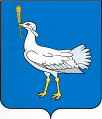 РОССИЙСКАЯ ФЕДЕРАЦИЯМУНИЦИПАЛЬНЫЙ  РАЙОНБОЛЬШЕГЛУШИЦКИЙСАМАРСКОЙ  ОБЛАСТИАДМИНИСТРАЦИЯСЕЛЬСКОГО  ПОСЕЛЕНИЯБОЛЬШАЯ ДЕРГУНОВКА______________________________ПОСТАНОВЛЕНИЕот   31 марта  2022г.  № 22О ПРОВЕДЕНИИ ПУБЛИЧНЫХ СЛУШАНИЙВ соответствии со статьями 28 Федерального закона от 06 октября 2003 года № 131-ФЗ «Об общих принципах организации местного самоуправления в Российской Федерации», Уставом сельского поселения Большая Дергуновка, согласно Решению Собрания представителей сельского поселения Большая Дергуновка муниципального района Большеглушицкий Самарской области от 10 февраля 2010 года № 96  «Об утверждении Порядка организации и проведения публичных слушаний в сельском поселении Большая Дергуновка муниципального района Большеглушицкий Самарской области»,П О С Т А Н О В Л Я Ю:Провести на территории сельского поселения Большая Дергуновка муниципального района Большеглушицкий Самарской области  публичные слушания по вопросу обсуждения проекта муниципального правового акта – проекта  Решения Собрания представителей сельского поселения  муниципального района Большеглушицкий Самарской области "Об утверждении отчета об  исполнении бюджета сельского поселения Большая Дергуновка муниципального района Большеглушицкий Самарской области  за 2021 год".Вынести проект муниципального правового акта - проект Решения Собрания представителей сельского поселения Большая Дергуновка муниципального района Большеглушицкий Самарской области "Об утверждении отчета об  исполнении бюджета сельского поселения Большая Дергуновка муниципального района Большеглушицкий Самарской области  за 2021 год " на публичные слушания.Срок проведения публичных слушаний составляет 10 (десять) дней с 31 марта 2022 года по 09 апреля 2022 года.4. Установить срок внесения предложений по проекту  муниципального правового акта – проекту Решения Собрания представителей сельского поселения Большая Дергуновка муниципального района Большеглушицкий Самарской области  "Об утверждении отчета об  исполнении бюджета сельского поселения Большая Дергуновка муниципального района Большеглушицкий Самарской области  за 2021 год" с 31 марта 2022 года по 07 апреля 2022 года в рабочие дни с 09-00 до 17-00, по адресу:  446190, Самарская область, Большеглушицкий район, с. Большая Дергуновка, ул. Советская, д.99. Письменные замечания и предложения подлежат приобщению к протоколу публичных слушаний.5. Органом, уполномоченным на организацию и проведение публичных слушаний в соответствии с настоящим постановлением, является администрация сельского поселения Большая Дергуновка муниципального района Большеглушицкий Самарской области.6. Назначить лицом, ответственным за ведение протокола публичных слушаний и протокола мероприятия по информированию жителей  поселения по вопросу публичных слушаний, ведущего специалиста администрации сельского поселения Большая Дергуновка -  Жуваго Викторию Сергеевну.7. Место проведения публичных слушаний – здание администрации сельского поселения Большая Дергуновка муниципального района Большеглушицкий Самарской области, расположенное по адресу: 446190, Самарская область, Большеглушицкий район, с. Большая Дергуновка, ул. Советская, д.99.8. Мероприятие по информированию жителей поселения по вопросу публичных слушаний состоится 01 апреля 2022 года в 10 часов по адресу: 446190, Самарская область, Большеглушицкий район, с.Большая Дергуновка, ул.Советская, д.99.9. Прием замечаний и предложений по вопросу публичных слушаний оканчивается 07 апреля 2022 года.  10. Опубликовать настоящее постановление, проект Решения Собрания представителей сельского поселения Большая Дергуновка муниципального района Большеглушицкий Самарской области "Об утверждении отчета об  исполнении бюджета сельского поселения Большая Дергуновка муниципального района Большеглушицкий Самарской области  за 2021 год" в газете "Большедергуновские Вести".11. Настоящее постановление вступает в силу со дня его официального опубликования.И.о. Главы сельского поселения Большая Дергуновка муниципального района БольшеглушицкийСамарской области                                                                            В.С. Жуваго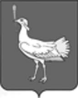 СОБРАНИЕ ПРЕДСТАВИТЕЛЕЙСЕЛЬСКОГО ПОСЕЛЕНИЯБОЛЬШАЯ ДЕРГУНОВКА                                       МУНИЦИПАЛЬНОГО РАЙОНА                   проектБОЛЬШЕГЛУШИЦКИЙСАМАРСКОЙ ОБЛАСТИТРЕТЬЕГО СОЗЫВАРЕШЕНИЕ  №  от                     2022  года«Об утверждении отчета об исполнении бюджета сельского поселения Большая Дергуновка муниципального района Большеглушицкий Самарской области за 2021 год»	Руководствуясь нормами ст. 264.6 Бюджетного Кодекса Российской Федерации от 31 июля . № 145-ФЗ, статьей 73 Устава сельского поселения Большая Дергуновка муниципального района Большеглушицкий Самарской области, Решением Собрания представителей сельского поселения Большая Дергуновка муниципального района Большеглушицкий Самарской области от 10 ноября 2015 года  № 16 «Об утверждении Положения о бюджетном устройстве и бюджетном процессе в сельском поселении Большая Дергуновка муниципального района Большеглушицкий Самарской области» Собрание представителей сельского поселения Большая Дергуновка  муниципального района  Большеглушицкий  Самарской области          РЕШИЛО:     Утвердить отчет об исполнении бюджета сельского поселения Большая Дергуновка муниципального района Большеглушицкий Самарской области за  2021  год  по доходам в сумме 9412,5 тыс. рублей, по расходам в сумме  8893,0  тыс. рублей, профицит бюджета в сумме  519,5  тыс. рублей.1.1. Утвердить доходы по  кодам видов, подвидов, классификации операций сектора государственного управления, относящихся к доходам бюджета сельского поселения Большая Дергуновка муниципального района Большеглушицкий Самарской области за 2021 год согласно приложению 1 к настоящему Решению.     1.2. Утвердить расходы по ведомственной структуре расходов бюджета сельского поселения Большая Дергуновка муниципального района Большеглушицкий Самарской области за 2021 год согласно приложению 2 к настоящему Решению.     1.3. Утвердить расходы по целевым статьям (муниципальным программам и непрограммным направлениям деятельности), группам и подгруппам видов расходов классификации расходов местного бюджета сельского поселения Большая Дергуновка муниципального района Большеглушицкий Самарской области за 2021 год согласно приложению 3 к настоящему Решению.1.4. Утвердить источники внутреннего финансирования дефицита  бюджета сельского поселения Большая Дергуновка муниципального района Большеглушицкий Самарской области за 2021 год согласно приложению 4 к настоящему Решению;1.5. Утвердить отчет об исполнении дорожного фонда сельского поселения Большая Дергуновка муниципального района Большеглушицкий Самарской области за 2021 год согласно приложению 5 к настоящему Решению.   Информация об исполнении бюджета сельского поселения Большая Дергуновка муниципального района Большеглушицкий Самарской области за 2021 год.Исполнение  доходной  части бюджета  за   2021  год  составило:9412,5  тыс. рублей,  или   100,2 %  от  годовых  бюджетных  назначений.Расходная  часть  бюджета  за 2021  год  исполнена  в  объёме 8893,0  тыс. рублей, или  97,9 % от годовых бюджетных назначений.Численность  муниципальных  служащих  органов  местного  самоуправления поселения   за   2021 год составила  1  человек, затраты  на  их  денежное  содержание – 429,1  тыс. рублей, численность работников органов местного самоуправления поселения   составила  4 человека, затраты на их денежное содержание– 1203,3  тыс. рублей. 2. Направить настоящее Решение главе сельского поселения Большая Дергуновка муниципального района Большеглушицкий Самарской области для подписания и  официального опубликования.        3. Настоящее Решение вступает в  силу после его официального опубликования.       4.   Опубликовать настоящее Решение в газете «Большедергуновские Вести» сельского поселения Большая Дергуновка муниципального района Большеглушицкий Самарской области.Председатель Собрания представителей сельского поселения Большая Дергуновкамуниципального района Большеглушицкий Самарской области                                           А.В. Чечин И.о главы сельского поселения Большая Дергуновка муниципального района БольшеглушицкийСамарской области                                                                           В.С. ЖувагоАдминистрация сельского поселения Большая Дергуновка муниципального районаБольшеглушицкий Самарской области Редактор: Жуваго В.С. Адрес газеты: 446190, с. Большая Дергуновка, ул. Советская, д.99, тел.64-5-75; эл. адрес: dergynovka@mail.ru Отпечатано в администрации сельского поселения Большая Дергуновка муниципального района Большеглушицкий Самарской области Соучредители – Администрация сельского поселения Большая Дергуновка муниципального района Большеглушицкий Самарской области, Собрание представителей сельского поселения Большая Дергуновка муниципального района Большеглушицкий Самарской области. Номер подписан в печать в 15.00 ч. 31.03.2022г. тираж 80 экземпляров  № п/пНаименование услугиЕд. измеренияРазмер платы  руб./мес. (НДС не облагается)1.Содержание жилого помещения:а)жилые помещения, имеющие все виды благоустройства – всего,в т.ч. услуги по техническому обслуживанию внутридомового газового оборудования (ВДГО)руб./мес. за 1 кв. м. общей площади7,501,30б)жилые помещения, не имеющие все виды благоустройства – всего,в т.ч. услуги по техническому обслуживанию внутридомового газового оборудования (ВДГО)руб./мес. за 1 кв. м. общей площади5,731,302.Вывоз ЖБО (очистка выгребных ям):а)жилые дома без удобств (пользование наружным туалетом)руб./мес. на 1чел.67,00б)жилые дома, оборудованные водопроводом и выгребной ямой  без ванн руб./мес. на 1чел.201,00в)жилые дома, оборудованные водопроводом, выгребной ямой  и ваннойруб./мес. на 1чел.335,00№ п/пГруппа капитальности зданийГод постройкиУровень благоустройстваРазмер платы за наем 1 кв. м. жилого помещения (руб./мес.)Размер платы за наем 1 кв. м. жилого помещения (руб./мес.) для отдельных категорий граждан1Кирпичные, каменные обыкновенныедо 2010 включительноВсе виды благоустройства10,725,361Кирпичные, каменные обыкновенныедо 2010 включительноОтсутствие одного и более видов благоустройства10,015,001Кирпичные, каменные обыкновенныепосле 2010Все виды благоустройства12,336,171Кирпичные, каменные обыкновенныепосле 2010Отсутствие одного и более видов благоустройства11,085,542Крупноблочные, крупнопанельныелюбойВсе виды благоустройства10,725,362Крупноблочные, крупнопанельныелюбойОтсутствие одного и более видов благоустройства10,015,003Деревянныелюбойлюбой8,944,47№ п/п Статьи расходовЖилые помещения, имеющие все виды благоустройства, 
рублей/ за 1 кв.м. общей площади в месяцЖилые помещения, не имеющие все виды благоустройства, 
рублей/кв.м.общей площади в месяц1Содержание придомовой (прилегающей к многоквартирному дому) территории2Содержание помещений общего пользования3Дератизация, дезинсекция помещений, входящих в состав общего имущества многоквартирного дома4Внешнее благоустройство прилегающей к многоквартирному дому территории5Техническое обслуживание, осмотр и текущий ремонт внутридомовых инженерных систем и централизованных сетей инженерно-технического обеспечения, в т.ч. проверка дымоходов и вентиляционных каналов7,55,736Аварийно-диспетчерское обслуживание систем энергосбережения, холодного и горячего водоснабжения и водоотведения7Общеадминистративные расходы8ИТОГО7,55,73Приложение 1Приложение 1Приложение 1к Решению Собрания представителей сельского поселения Большая Дергуновка муниципального района Большеглушицкий Самарской области "Об утверждении отчёта об исполнении бюджета сельского поселения Большая Дергуновка муниципального района Большеглушицкий Самарской области" за 2021 годк Решению Собрания представителей сельского поселения Большая Дергуновка муниципального района Большеглушицкий Самарской области "Об утверждении отчёта об исполнении бюджета сельского поселения Большая Дергуновка муниципального района Большеглушицкий Самарской области" за 2021 годк Решению Собрания представителей сельского поселения Большая Дергуновка муниципального района Большеглушицкий Самарской области "Об утверждении отчёта об исполнении бюджета сельского поселения Большая Дергуновка муниципального района Большеглушицкий Самарской области" за 2021 годк Решению Собрания представителей сельского поселения Большая Дергуновка муниципального района Большеглушицкий Самарской области "Об утверждении отчёта об исполнении бюджета сельского поселения Большая Дергуновка муниципального района Большеглушицкий Самарской области" за 2021 годк Решению Собрания представителей сельского поселения Большая Дергуновка муниципального района Большеглушицкий Самарской области "Об утверждении отчёта об исполнении бюджета сельского поселения Большая Дергуновка муниципального района Большеглушицкий Самарской области" за 2021 годк Решению Собрания представителей сельского поселения Большая Дергуновка муниципального района Большеглушицкий Самарской области "Об утверждении отчёта об исполнении бюджета сельского поселения Большая Дергуновка муниципального района Большеглушицкий Самарской области" за 2021 годк Решению Собрания представителей сельского поселения Большая Дергуновка муниципального района Большеглушицкий Самарской области "Об утверждении отчёта об исполнении бюджета сельского поселения Большая Дергуновка муниципального района Большеглушицкий Самарской области" за 2021 годк Решению Собрания представителей сельского поселения Большая Дергуновка муниципального района Большеглушицкий Самарской области "Об утверждении отчёта об исполнении бюджета сельского поселения Большая Дергуновка муниципального района Большеглушицкий Самарской области" за 2021 годк Решению Собрания представителей сельского поселения Большая Дергуновка муниципального района Большеглушицкий Самарской области "Об утверждении отчёта об исполнении бюджета сельского поселения Большая Дергуновка муниципального района Большеглушицкий Самарской области" за 2021 годк Решению Собрания представителей сельского поселения Большая Дергуновка муниципального района Большеглушицкий Самарской области "Об утверждении отчёта об исполнении бюджета сельского поселения Большая Дергуновка муниципального района Большеглушицкий Самарской области" за 2021 годк Решению Собрания представителей сельского поселения Большая Дергуновка муниципального района Большеглушицкий Самарской области "Об утверждении отчёта об исполнении бюджета сельского поселения Большая Дергуновка муниципального района Большеглушицкий Самарской области" за 2021 годк Решению Собрания представителей сельского поселения Большая Дергуновка муниципального района Большеглушицкий Самарской области "Об утверждении отчёта об исполнении бюджета сельского поселения Большая Дергуновка муниципального района Большеглушицкий Самарской области" за 2021 годк Решению Собрания представителей сельского поселения Большая Дергуновка муниципального района Большеглушицкий Самарской области "Об утверждении отчёта об исполнении бюджета сельского поселения Большая Дергуновка муниципального района Большеглушицкий Самарской области" за 2021 годк Решению Собрания представителей сельского поселения Большая Дергуновка муниципального района Большеглушицкий Самарской области "Об утверждении отчёта об исполнении бюджета сельского поселения Большая Дергуновка муниципального района Большеглушицкий Самарской области" за 2021 годк Решению Собрания представителей сельского поселения Большая Дергуновка муниципального района Большеглушицкий Самарской области "Об утверждении отчёта об исполнении бюджета сельского поселения Большая Дергуновка муниципального района Большеглушицкий Самарской области" за 2021 годк Решению Собрания представителей сельского поселения Большая Дергуновка муниципального района Большеглушицкий Самарской области "Об утверждении отчёта об исполнении бюджета сельского поселения Большая Дергуновка муниципального района Большеглушицкий Самарской области" за 2021 годк Решению Собрания представителей сельского поселения Большая Дергуновка муниципального района Большеглушицкий Самарской области "Об утверждении отчёта об исполнении бюджета сельского поселения Большая Дергуновка муниципального района Большеглушицкий Самарской области" за 2021 годк Решению Собрания представителей сельского поселения Большая Дергуновка муниципального района Большеглушицкий Самарской области "Об утверждении отчёта об исполнении бюджета сельского поселения Большая Дергуновка муниципального района Большеглушицкий Самарской области" за 2021 годк Решению Собрания представителей сельского поселения Большая Дергуновка муниципального района Большеглушицкий Самарской области "Об утверждении отчёта об исполнении бюджета сельского поселения Большая Дергуновка муниципального района Большеглушицкий Самарской области" за 2021 годк Решению Собрания представителей сельского поселения Большая Дергуновка муниципального района Большеглушицкий Самарской области "Об утверждении отчёта об исполнении бюджета сельского поселения Большая Дергуновка муниципального района Большеглушицкий Самарской области" за 2021 годк Решению Собрания представителей сельского поселения Большая Дергуновка муниципального района Большеглушицкий Самарской области "Об утверждении отчёта об исполнении бюджета сельского поселения Большая Дергуновка муниципального района Большеглушицкий Самарской области" за 2021 годДоходы  по кодам видов, подвидов,классификации операций сектора государственного управления, относящихся к доходам бюджета сельского поселения Большая Дергуновка муниципального района Большеглушицкий Самарской области за 2021 годДоходы  по кодам видов, подвидов,классификации операций сектора государственного управления, относящихся к доходам бюджета сельского поселения Большая Дергуновка муниципального района Большеглушицкий Самарской области за 2021 годДоходы  по кодам видов, подвидов,классификации операций сектора государственного управления, относящихся к доходам бюджета сельского поселения Большая Дергуновка муниципального района Большеглушицкий Самарской области за 2021 годДоходы  по кодам видов, подвидов,классификации операций сектора государственного управления, относящихся к доходам бюджета сельского поселения Большая Дергуновка муниципального района Большеглушицкий Самарской области за 2021 годДоходы  по кодам видов, подвидов,классификации операций сектора государственного управления, относящихся к доходам бюджета сельского поселения Большая Дергуновка муниципального района Большеглушицкий Самарской области за 2021 годГодовые назначенияКодНаименование платежейНаименование платежейГодовые назначенияФакт10010300000000000000НАЛОГИ НА ТОВАРЫ (РАБОТЫ, УСЛУГИ), РЕАЛИЗУЕМЫЕ НА ТЕРРИТОРИИ РОССИЙСКОЙ ФЕДЕРАЦИИНАЛОГИ НА ТОВАРЫ (РАБОТЫ, УСЛУГИ), РЕАЛИЗУЕМЫЕ НА ТЕРРИТОРИИ РОССИЙСКОЙ ФЕДЕРАЦИИ880,70897,6010010302000000000000Акцизы по подакцизным товарам (продукции), производимым на территории Российской ФедерацииАкцизы по подакцизным товарам (продукции), производимым на территории Российской Федерации880,70897,6010010302231010000110Доходы от уплаты акцизов на дизельное топливо, подлежащие распределению между бюджетами субъектов Российской Федерации и местными бюджетами с учетом установленных дифференцированных нормативов отчислений в местные бюджеты (по нормативам, установленным Федеральным законом о федеральном бюджете в целях формирования дорожных фондов субъектов Российской Федерации)Доходы от уплаты акцизов на дизельное топливо, подлежащие распределению между бюджетами субъектов Российской Федерации и местными бюджетами с учетом установленных дифференцированных нормативов отчислений в местные бюджеты (по нормативам, установленным Федеральным законом о федеральном бюджете в целях формирования дорожных фондов субъектов Российской Федерации)405,30414,4010010302241010000110Доходы от уплаты акцизов на моторные масла для дизельных и (или) карбюраторных (инжекторных) двигателей, подлежащие распределению между бюджетами субъектов Российской Федерации и местными бюджетами с учетом установленных дифференцированных нормативов отчислений в местные бюджеты (по нормативам, установленным Федеральным законом о федеральном бюджете в целях формирования дорожных фондов субъектов Российской Федерации)Доходы от уплаты акцизов на моторные масла для дизельных и (или) карбюраторных (инжекторных) двигателей, подлежащие распределению между бюджетами субъектов Российской Федерации и местными бюджетами с учетом установленных дифференцированных нормативов отчислений в местные бюджеты (по нормативам, установленным Федеральным законом о федеральном бюджете в целях формирования дорожных фондов субъектов Российской Федерации)2,902,9010010302251010000110Доходы от уплаты акцизов на автомобильный бензин, подлежащие распределению между бюджетами субъектов Российской Федерации и местными бюджетами с учетом установленных дифференцированных нормативов отчислений в местные бюджеты (по нормативам, установленным Федеральным законом о федеральном бюджете в целях формирования дорожных фондов субъектов Российской Федерации)Доходы от уплаты акцизов на автомобильный бензин, подлежащие распределению между бюджетами субъектов Российской Федерации и местными бюджетами с учетом установленных дифференцированных нормативов отчислений в местные бюджеты (по нормативам, установленным Федеральным законом о федеральном бюджете в целях формирования дорожных фондов субъектов Российской Федерации)541,50550,9010010302261010000110Доходы от уплаты акцизов на прямогонный бензин, подлежащие распределению между бюджетами субъектов Российской Федерации и местными бюджетами с учетом установленных дифференцированных нормативов отчислений в местные бюджеты (по нормативам, установленным Федеральным законом о федеральном бюджете в целях формирования дорожных фондов субъектов Российской Федерации)Доходы от уплаты акцизов на прямогонный бензин, подлежащие распределению между бюджетами субъектов Российской Федерации и местными бюджетами с учетом установленных дифференцированных нормативов отчислений в местные бюджеты (по нормативам, установленным Федеральным законом о федеральном бюджете в целях формирования дорожных фондов субъектов Российской Федерации)-69,00-70,6018210102000000000000Налог на доходы физических лицНалог на доходы физических лиц300,00296,1018210102010010000110Налог на доходы физических лиц с доходов, источником которых является налоговый агент, за исключением доходов, в отношении которых исчисление и уплата налога осуществляются в соответствии со статьями 227, 227.1 и 228 Налогового кодекса Российской ФедерацииНалог на доходы физических лиц с доходов, источником которых является налоговый агент, за исключением доходов, в отношении которых исчисление и уплата налога осуществляются в соответствии со статьями 227, 227.1 и 228 Налогового кодекса Российской Федерации290,50286,7018210102030010000110Налог на доходы физических лиц с доходов, полученных физическими лицами в соответствии со статьей 228 Налогового кодекса Российской ФедерацииНалог на доходы физических лиц с доходов, полученных физическими лицами в соответствии со статьей 228 Налогового кодекса Российской Федерации9,509,4018210500000000000000НАЛОГИ НА СОВОКУПНЫЙ ДОХОДНАЛОГИ НА СОВОКУПНЫЙ ДОХОД430,00428,8018210503010010000110Единый сельскохозяйственный налогЕдиный сельскохозяйственный налог430,00428,8018210600000000000000НАЛОГИ НА ИМУЩЕСТВОНАЛОГИ НА ИМУЩЕСТВО1 162,001 170,2018210601030100000110Налог на имущество физических лиц, взимаемый по ставкам, применяемым к объектам налогообложения, расположенным в границах поселенийНалог на имущество физических лиц, взимаемый по ставкам, применяемым к объектам налогообложения, расположенным в границах поселений150,00169,8018210606000000000000Земельный налогЗемельный налог1 012,001 000,4018210606033100000110Земельный налог с организаций, обладающих земельным участком, расположенным в границах сельских поселенийЗемельный налог с организаций, обладающих земельным участком, расположенным в границах сельских поселений418,60413,0018210606043100000110Земельный налог с физических лиц, обладающих земельным участком, расположенным в границах сельских поселенийЗемельный налог с физических лиц, обладающих земельным участком, расположенным в границах сельских поселений593,40587,4022711100000000000000ДОХОДЫ ОТ ИСПОЛЬЗОВАНИЯ ИМУЩЕСТВА, НАХОДЯЩЕГОСЯ В ГОСУДАРСТВЕННОЙ И МУНИЦИПАЛЬНОЙ СОБСТВЕННОСТИДОХОДЫ ОТ ИСПОЛЬЗОВАНИЯ ИМУЩЕСТВА, НАХОДЯЩЕГОСЯ В ГОСУДАРСТВЕННОЙ И МУНИЦИПАЛЬНОЙ СОБСТВЕННОСТИ24,5024,4022711105035100000120Доходы от сдачи в аренду имущества, находящегося в оперативном управлении органов управления сельских поселений и созданных ими учреждений (за исключением имущества муниципальных бюджетных и автономных учреждений)Доходы от сдачи в аренду имущества, находящегося в оперативном управлении органов управления сельских поселений и созданных ими учреждений (за исключением имущества муниципальных бюджетных и автономных учреждений)24,5024,4022711300000000000000ДОХОДЫ ОТ ОКАЗАНИЯ ПЛАТНЫХ УСЛУГ И КОМПЕНСАЦИИ ЗАТРАТ ГОСУДАРСТВАДОХОДЫ ОТ ОКАЗАНИЯ ПЛАТНЫХ УСЛУГ И КОМПЕНСАЦИИ ЗАТРАТ ГОСУДАРСТВА461,70461,7022711302995100000130Прочие доходы от компенсации затрат бюджетов сельских поселенийПрочие доходы от компенсации затрат бюджетов сельских поселений461,70461,7022800000000000000000ШТРАФЫ, САНКЦИИ, ВОЗМЕЩЕНИЕ УЩЕРБАШТРАФЫ, САНКЦИИ, ВОЗМЕЩЕНИЕ УЩЕРБА8,108,1022811607090100000140Иные штрафы, неустойки, пени, уплаченные в соответствии с законом или договором в случае неисполнения или ненадлежащего исполнения обязательств перед муниципальным органом, (муниципальным казенным учреждением) сельского поселенияИные штрафы, неустойки, пени, уплаченные в соответствии с законом или договором в случае неисполнения или ненадлежащего исполнения обязательств перед муниципальным органом, (муниципальным казенным учреждением) сельского поселения8,108,1022720000000000000000БЕЗВОЗМЕЗДНЫЕ ПОСТУПЛЕНИЯБЕЗВОЗМЕЗДНЫЕ ПОСТУПЛЕНИЯ6 125,606 125,6022720200000000000000Безвозмездные поступления от других бюджетов бюджетной системы Российской ФедерацииБезвозмездные поступления от других бюджетов бюджетной системы Российской Федерации5 963,305 963,3022720216001100000150Дотации бюджетам поселений на выравнивание бюджетной обеспеченностиДотации бюджетам поселений на выравнивание бюджетной обеспеченности1 684,401 684,4022720220000000000150Субсидии бюджетам бюджетной системы Российской Федерации (межбюджетные субсидии)Субсидии бюджетам бюджетной системы Российской Федерации (межбюджетные субсидии)2 951,102 951,1022720225576100000150Субсидии бюджетам сельских поселений на обеспечение комплексного развития сельских территорийСубсидии бюджетам сельских поселений на обеспечение комплексного развития сельских территорий1 739,701 739,7022720229999100000150Прочие субсидии бюджетам поселенийПрочие субсидии бюджетам поселений1 211,401 211,4022720235118100000150Субвенции бюджетам поселений на осуществление первичного воинского учета на территориях, где отсутствуют военные комиссариатыСубвенции бюджетам поселений на осуществление первичного воинского учета на территориях, где отсутствуют военные комиссариаты94,8094,8022720240014100000150Межбюджетные трансферты, передаваемые бюджетам сельских поселений из бюджетов муниципальных районов на осуществление части полномочий по решению вопросов местного значения в соответствии с заключенными соглашениямиМежбюджетные трансферты, передаваемые бюджетам сельских поселений из бюджетов муниципальных районов на осуществление части полномочий по решению вопросов местного значения в соответствии с заключенными соглашениями1 233,001 233,0022720700000000000000ПРОЧИЕ БЕЗВОЗМЕЗДНЫЕ ПОСТУПЛЕНИЯПРОЧИЕ БЕЗВОЗМЕЗДНЫЕ ПОСТУПЛЕНИЯ162,30162,3022720705020100000150Поступления от денежных пожертвований, предоставляемых физическими лицами получателям средств бюджетов сельских поселенийПоступления от денежных пожертвований, предоставляемых физическими лицами получателям средств бюджетов сельских поселений72,3072,3022720705030100000150Прочие безвозмездные поступления в бюджеты сельских поселенийПрочие безвозмездные поступления в бюджеты сельских поселений90,0090,00Итого:Итого:9 392,60  9 412,50  Приложение  2Приложение  2Приложение  2Приложение  2Приложение  2Приложение  2Приложение  2к Решению Собрания представителей сельского поселения Большая Дергуновка муниципального района Большеглушицкий Самарской области "Об утверждении отчета об исполнении бюджета сельского поселения Большая Дергуновка  муниципального района Большеглушицкий Самарской области за 2021 год"к Решению Собрания представителей сельского поселения Большая Дергуновка муниципального района Большеглушицкий Самарской области "Об утверждении отчета об исполнении бюджета сельского поселения Большая Дергуновка  муниципального района Большеглушицкий Самарской области за 2021 год"к Решению Собрания представителей сельского поселения Большая Дергуновка муниципального района Большеглушицкий Самарской области "Об утверждении отчета об исполнении бюджета сельского поселения Большая Дергуновка  муниципального района Большеглушицкий Самарской области за 2021 год"к Решению Собрания представителей сельского поселения Большая Дергуновка муниципального района Большеглушицкий Самарской области "Об утверждении отчета об исполнении бюджета сельского поселения Большая Дергуновка  муниципального района Большеглушицкий Самарской области за 2021 год"к Решению Собрания представителей сельского поселения Большая Дергуновка муниципального района Большеглушицкий Самарской области "Об утверждении отчета об исполнении бюджета сельского поселения Большая Дергуновка  муниципального района Большеглушицкий Самарской области за 2021 год"к Решению Собрания представителей сельского поселения Большая Дергуновка муниципального района Большеглушицкий Самарской области "Об утверждении отчета об исполнении бюджета сельского поселения Большая Дергуновка  муниципального района Большеглушицкий Самарской области за 2021 год"к Решению Собрания представителей сельского поселения Большая Дергуновка муниципального района Большеглушицкий Самарской области "Об утверждении отчета об исполнении бюджета сельского поселения Большая Дергуновка  муниципального района Большеглушицкий Самарской области за 2021 год"к Решению Собрания представителей сельского поселения Большая Дергуновка муниципального района Большеглушицкий Самарской области "Об утверждении отчета об исполнении бюджета сельского поселения Большая Дергуновка  муниципального района Большеглушицкий Самарской области за 2021 год"к Решению Собрания представителей сельского поселения Большая Дергуновка муниципального района Большеглушицкий Самарской области "Об утверждении отчета об исполнении бюджета сельского поселения Большая Дергуновка  муниципального района Большеглушицкий Самарской области за 2021 год"к Решению Собрания представителей сельского поселения Большая Дергуновка муниципального района Большеглушицкий Самарской области "Об утверждении отчета об исполнении бюджета сельского поселения Большая Дергуновка  муниципального района Большеглушицкий Самарской области за 2021 год"к Решению Собрания представителей сельского поселения Большая Дергуновка муниципального района Большеглушицкий Самарской области "Об утверждении отчета об исполнении бюджета сельского поселения Большая Дергуновка  муниципального района Большеглушицкий Самарской области за 2021 год"к Решению Собрания представителей сельского поселения Большая Дергуновка муниципального района Большеглушицкий Самарской области "Об утверждении отчета об исполнении бюджета сельского поселения Большая Дергуновка  муниципального района Большеглушицкий Самарской области за 2021 год"к Решению Собрания представителей сельского поселения Большая Дергуновка муниципального района Большеглушицкий Самарской области "Об утверждении отчета об исполнении бюджета сельского поселения Большая Дергуновка  муниципального района Большеглушицкий Самарской области за 2021 год"к Решению Собрания представителей сельского поселения Большая Дергуновка муниципального района Большеглушицкий Самарской области "Об утверждении отчета об исполнении бюджета сельского поселения Большая Дергуновка  муниципального района Большеглушицкий Самарской области за 2021 год"к Решению Собрания представителей сельского поселения Большая Дергуновка муниципального района Большеглушицкий Самарской области "Об утверждении отчета об исполнении бюджета сельского поселения Большая Дергуновка  муниципального района Большеглушицкий Самарской области за 2021 год"к Решению Собрания представителей сельского поселения Большая Дергуновка муниципального района Большеглушицкий Самарской области "Об утверждении отчета об исполнении бюджета сельского поселения Большая Дергуновка  муниципального района Большеглушицкий Самарской области за 2021 год"к Решению Собрания представителей сельского поселения Большая Дергуновка муниципального района Большеглушицкий Самарской области "Об утверждении отчета об исполнении бюджета сельского поселения Большая Дергуновка  муниципального района Большеглушицкий Самарской области за 2021 год"к Решению Собрания представителей сельского поселения Большая Дергуновка муниципального района Большеглушицкий Самарской области "Об утверждении отчета об исполнении бюджета сельского поселения Большая Дергуновка  муниципального района Большеглушицкий Самарской области за 2021 год"к Решению Собрания представителей сельского поселения Большая Дергуновка муниципального района Большеглушицкий Самарской области "Об утверждении отчета об исполнении бюджета сельского поселения Большая Дергуновка  муниципального района Большеглушицкий Самарской области за 2021 год"к Решению Собрания представителей сельского поселения Большая Дергуновка муниципального района Большеглушицкий Самарской области "Об утверждении отчета об исполнении бюджета сельского поселения Большая Дергуновка  муниципального района Большеглушицкий Самарской области за 2021 год"к Решению Собрания представителей сельского поселения Большая Дергуновка муниципального района Большеглушицкий Самарской области "Об утверждении отчета об исполнении бюджета сельского поселения Большая Дергуновка  муниципального района Большеглушицкий Самарской области за 2021 год"к Решению Собрания представителей сельского поселения Большая Дергуновка муниципального района Большеглушицкий Самарской области "Об утверждении отчета об исполнении бюджета сельского поселения Большая Дергуновка  муниципального района Большеглушицкий Самарской области за 2021 год"к Решению Собрания представителей сельского поселения Большая Дергуновка муниципального района Большеглушицкий Самарской области "Об утверждении отчета об исполнении бюджета сельского поселения Большая Дергуновка  муниципального района Большеглушицкий Самарской области за 2021 год"к Решению Собрания представителей сельского поселения Большая Дергуновка муниципального района Большеглушицкий Самарской области "Об утверждении отчета об исполнении бюджета сельского поселения Большая Дергуновка  муниципального района Большеглушицкий Самарской области за 2021 год"к Решению Собрания представителей сельского поселения Большая Дергуновка муниципального района Большеглушицкий Самарской области "Об утверждении отчета об исполнении бюджета сельского поселения Большая Дергуновка  муниципального района Большеглушицкий Самарской области за 2021 год"к Решению Собрания представителей сельского поселения Большая Дергуновка муниципального района Большеглушицкий Самарской области "Об утверждении отчета об исполнении бюджета сельского поселения Большая Дергуновка  муниципального района Большеглушицкий Самарской области за 2021 год"к Решению Собрания представителей сельского поселения Большая Дергуновка муниципального района Большеглушицкий Самарской области "Об утверждении отчета об исполнении бюджета сельского поселения Большая Дергуновка  муниципального района Большеглушицкий Самарской области за 2021 год"к Решению Собрания представителей сельского поселения Большая Дергуновка муниципального района Большеглушицкий Самарской области "Об утверждении отчета об исполнении бюджета сельского поселения Большая Дергуновка  муниципального района Большеглушицкий Самарской области за 2021 год"к Решению Собрания представителей сельского поселения Большая Дергуновка муниципального района Большеглушицкий Самарской области "Об утверждении отчета об исполнении бюджета сельского поселения Большая Дергуновка  муниципального района Большеглушицкий Самарской области за 2021 год"к Решению Собрания представителей сельского поселения Большая Дергуновка муниципального района Большеглушицкий Самарской области "Об утверждении отчета об исполнении бюджета сельского поселения Большая Дергуновка  муниципального района Большеглушицкий Самарской области за 2021 год"к Решению Собрания представителей сельского поселения Большая Дергуновка муниципального района Большеглушицкий Самарской области "Об утверждении отчета об исполнении бюджета сельского поселения Большая Дергуновка  муниципального района Большеглушицкий Самарской области за 2021 год"к Решению Собрания представителей сельского поселения Большая Дергуновка муниципального района Большеглушицкий Самарской области "Об утверждении отчета об исполнении бюджета сельского поселения Большая Дергуновка  муниципального района Большеглушицкий Самарской области за 2021 год"к Решению Собрания представителей сельского поселения Большая Дергуновка муниципального района Большеглушицкий Самарской области "Об утверждении отчета об исполнении бюджета сельского поселения Большая Дергуновка  муниципального района Большеглушицкий Самарской области за 2021 год"Ведомственная структура расходов местного бюджета сельского поселения Большая Дергуновка    муниципального района Большеглушицкий Самарской области за 2021 годВедомственная структура расходов местного бюджета сельского поселения Большая Дергуновка    муниципального района Большеглушицкий Самарской области за 2021 годВедомственная структура расходов местного бюджета сельского поселения Большая Дергуновка    муниципального района Большеглушицкий Самарской области за 2021 годВедомственная структура расходов местного бюджета сельского поселения Большая Дергуновка    муниципального района Большеглушицкий Самарской области за 2021 годВедомственная структура расходов местного бюджета сельского поселения Большая Дергуновка    муниципального района Большеглушицкий Самарской области за 2021 годВедомственная структура расходов местного бюджета сельского поселения Большая Дергуновка    муниципального района Большеглушицкий Самарской области за 2021 годВедомственная структура расходов местного бюджета сельского поселения Большая Дергуновка    муниципального района Большеглушицкий Самарской области за 2021 годВедомственная структура расходов местного бюджета сельского поселения Большая Дергуновка    муниципального района Большеглушицкий Самарской области за 2021 годВедомственная структура расходов местного бюджета сельского поселения Большая Дергуновка    муниципального района Большеглушицкий Самарской области за 2021 годВедомственная структура расходов местного бюджета сельского поселения Большая Дергуновка    муниципального района Большеглушицкий Самарской области за 2021 годВедомственная структура расходов местного бюджета сельского поселения Большая Дергуновка    муниципального района Большеглушицкий Самарской области за 2021 годВедомственная структура расходов местного бюджета сельского поселения Большая Дергуновка    муниципального района Большеглушицкий Самарской области за 2021 годВедомственная структура расходов местного бюджета сельского поселения Большая Дергуновка    муниципального района Большеглушицкий Самарской области за 2021 годВедомственная структура расходов местного бюджета сельского поселения Большая Дергуновка    муниципального района Большеглушицкий Самарской области за 2021 годКод главного распорядителя бюджетных средствНаименование главного распорядителя средств местного бюджета, раздела, подраздела,целевой статьи, погруппы видов расходовНаименование главного распорядителя средств местного бюджета, раздела, подраздела,целевой статьи, погруппы видов расходовНаименование главного распорядителя средств местного бюджета, раздела, подраздела,целевой статьи, погруппы видов расходовНаименование главного распорядителя средств местного бюджета, раздела, подраздела,целевой статьи, погруппы видов расходовРзРзПРПРПРЦСРЦСРВРВРСумма тыс.рублейСумма тыс.рублейСумма тыс.рублейСумма тыс.рублейСумма тыс.рублейСумма тыс.рублейСумма тыс.рублейСумма тыс.рублейСумма тыс.рублейКод главного распорядителя бюджетных средствНаименование главного распорядителя средств местного бюджета, раздела, подраздела,целевой статьи, погруппы видов расходовНаименование главного распорядителя средств местного бюджета, раздела, подраздела,целевой статьи, погруппы видов расходовНаименование главного распорядителя средств местного бюджета, раздела, подраздела,целевой статьи, погруппы видов расходовНаименование главного распорядителя средств местного бюджета, раздела, подраздела,целевой статьи, погруппы видов расходовРзРзПРПРПРЦСРЦСРВРВРУтвержденоУтвержденов том числе за счет безвозмездных поступленийв том числе за счет безвозмездных поступленийИсполненоИсполненоИсполненов том числе за счет безвозмездных поступленийв том числе за счет безвозмездных поступлений228Муниципальное учреждение Администрация сельского поселения Большая Дергуновка  муниципального района Большеглушицкий Самарской областиМуниципальное учреждение Администрация сельского поселения Большая Дергуновка  муниципального района Большеглушицкий Самарской областиМуниципальное учреждение Администрация сельского поселения Большая Дергуновка  муниципального района Большеглушицкий Самарской областиМуниципальное учреждение Администрация сельского поселения Большая Дергуновка  муниципального района Большеглушицкий Самарской области9 088,19 088,13 045,93 045,98 893,08 893,08 893,03 045,93 045,9228Общегосударственные вопросыОбщегосударственные вопросыОбщегосударственные вопросыОбщегосударственные вопросы01010000002 372,52 372,50,00,02 372,42 372,42 372,40,00,0228Функционирование высшего должностного лица субъекта Российской Федерации и муниципального образованияФункционирование высшего должностного лица субъекта Российской Федерации и муниципального образованияФункционирование высшего должностного лица субъекта Российской Федерации и муниципального образованияФункционирование высшего должностного лица субъекта Российской Федерации и муниципального образования0101020202945,9945,90,00,0945,9945,9945,90,00,0228Непрограммные направления расходов местного бюджета Непрограммные направления расходов местного бюджета Непрограммные направления расходов местного бюджета Непрограммные направления расходов местного бюджета 010102020290 0 00 0000090 0 00 00000945,9945,90,00,0945,9945,9945,90,00,0228Непрограммные направления расходов местного бюджета в области общегосударственных вопросов, национальной обороны, национальной безопасности и правоохранительной деятельности, а также в сфере средств массовой информацииНепрограммные направления расходов местного бюджета в области общегосударственных вопросов, национальной обороны, национальной безопасности и правоохранительной деятельности, а также в сфере средств массовой информацииНепрограммные направления расходов местного бюджета в области общегосударственных вопросов, национальной обороны, национальной безопасности и правоохранительной деятельности, а также в сфере средств массовой информацииНепрограммные направления расходов местного бюджета в области общегосударственных вопросов, национальной обороны, национальной безопасности и правоохранительной деятельности, а также в сфере средств массовой информации010102020290 1 00 0000090 1 00 00000945,9945,90,00,0945,9945,9945,90,00,0228Расходы на выплаты персоналу государственных (муниципальных) органовРасходы на выплаты персоналу государственных (муниципальных) органовРасходы на выплаты персоналу государственных (муниципальных) органовРасходы на выплаты персоналу государственных (муниципальных) органов010102020290 1 00 0000090 1 00 00000120120945,9945,90,00,0945,9945,9945,90,00,0228Функционирование Правительства Российской Федерации, высших исполнительных органов государственной власти субъектов Российской Федерации, местных администрацийФункционирование Правительства Российской Федерации, высших исполнительных органов государственной власти субъектов Российской Федерации, местных администрацийФункционирование Правительства Российской Федерации, высших исполнительных органов государственной власти субъектов Российской Федерации, местных администрацийФункционирование Правительства Российской Федерации, высших исполнительных органов государственной власти субъектов Российской Федерации, местных администраций01010404041 128,81 128,80,00,01 128,81 128,81 128,80,00,0228Непрограммные направления расходов местного бюджета Непрограммные направления расходов местного бюджета Непрограммные направления расходов местного бюджета Непрограммные направления расходов местного бюджета 010104040490 0 00 0000090 0 00 000001 128,81 128,80,00,01 128,81 128,81 128,80,00,0228Непрограммные направления расходов местного бюджета в области общегосударственных вопросов, национальной обороны, национальной безопасности и правоохранительной деятельности, а также в сфере средств массовой информацииНепрограммные направления расходов местного бюджета в области общегосударственных вопросов, национальной обороны, национальной безопасности и правоохранительной деятельности, а также в сфере средств массовой информацииНепрограммные направления расходов местного бюджета в области общегосударственных вопросов, национальной обороны, национальной безопасности и правоохранительной деятельности, а также в сфере средств массовой информацииНепрограммные направления расходов местного бюджета в области общегосударственных вопросов, национальной обороны, национальной безопасности и правоохранительной деятельности, а также в сфере средств массовой информации010104040490 1 00 0000090 1 00 000001 128,81 128,80,00,01 128,81 128,81 128,80,00,0228Расходы на выплаты персоналу государственных (муниципальных) органовРасходы на выплаты персоналу государственных (муниципальных) органовРасходы на выплаты персоналу государственных (муниципальных) органовРасходы на выплаты персоналу государственных (муниципальных) органов010104040490 1 00 0000090 1 00 000001201201 086,81 086,80,00,01 086,81 086,81 086,80,00,0228Иные закупки товаров, работ и услуг для обеспечения государственных (муниципальных нужд)Иные закупки товаров, работ и услуг для обеспечения государственных (муниципальных нужд)Иные закупки товаров, работ и услуг для обеспечения государственных (муниципальных нужд)Иные закупки товаров, работ и услуг для обеспечения государственных (муниципальных нужд)010104040490 1 00 0000090 1 00 0000024024041,041,00,00,041,041,041,00,00,0228Иные межбюджетные трансфертыИные межбюджетные трансфертыИные межбюджетные трансфертыИные межбюджетные трансферты010104040490 1 00 0000090 1 00 000005405401,01,00,00,01,01,01,00,00,0228Другие общегосударственные вопросыДругие общегосударственные вопросыДругие общегосударственные вопросыДругие общегосударственные вопросы0 10 11 31 31 3297,8297,80,00,0297,7297,7297,70,00,0228Муниципальная программа "Повышение эффективности использования муниципального имущества сельского поселения Большая Дергуновка муниципального района Большеглушицкий Самарской области" на 2017-2024 годыМуниципальная программа "Повышение эффективности использования муниципального имущества сельского поселения Большая Дергуновка муниципального района Большеглушицкий Самарской области" на 2017-2024 годыМуниципальная программа "Повышение эффективности использования муниципального имущества сельского поселения Большая Дергуновка муниципального района Большеглушицкий Самарской области" на 2017-2024 годыМуниципальная программа "Повышение эффективности использования муниципального имущества сельского поселения Большая Дергуновка муниципального района Большеглушицкий Самарской области" на 2017-2024 годы0 10 11 31 31 343 0 00 0000043 0 00 00000297,8297,80,00,0297,7297,7297,70,00,0228Иные закупки товаров, работ и услуг для обеспечения государственных (муниципальных нужд)Иные закупки товаров, работ и услуг для обеспечения государственных (муниципальных нужд)Иные закупки товаров, работ и услуг для обеспечения государственных (муниципальных нужд)Иные закупки товаров, работ и услуг для обеспечения государственных (муниципальных нужд)01011 31 31 343 0 00 0000043 0 00 00000240240292,9292,90,00,0292,8292,8292,80,00,0228Уплата налогов, сборов и иных платежейУплата налогов, сборов и иных платежейУплата налогов, сборов и иных платежейУплата налогов, сборов и иных платежей0 10 11 31 31 343 0 00 0000043 0 00 000008508504,94,90,00,04,94,94,90,00,0228Национальная оборонаНациональная оборонаНациональная оборонаНациональная оборона0 20 20 00 00 094,894,894,894,894,894,894,894,894,8228Мобилизационная и вневойсковая подготовкаМобилизационная и вневойсковая подготовкаМобилизационная и вневойсковая подготовкаМобилизационная и вневойсковая подготовка0 20 20 30 30 394,894,894,894,894,894,894,894,894,8228Непрограммные направления расходов местного бюджета Непрограммные направления расходов местного бюджета Непрограммные направления расходов местного бюджета Непрограммные направления расходов местного бюджета 0 20 20 30 30 390 0 00 0000090 0 00 0000094,894,894,894,894,894,894,894,894,8228Непрограммные направления расходов местного бюджета в области общегосударственных вопросов, национальной обороны, национальной безопасности и правоохранительной деятельности, а также в сфере средств массовой информацииНепрограммные направления расходов местного бюджета в области общегосударственных вопросов, национальной обороны, национальной безопасности и правоохранительной деятельности, а также в сфере средств массовой информацииНепрограммные направления расходов местного бюджета в области общегосударственных вопросов, национальной обороны, национальной безопасности и правоохранительной деятельности, а также в сфере средств массовой информацииНепрограммные направления расходов местного бюджета в области общегосударственных вопросов, национальной обороны, национальной безопасности и правоохранительной деятельности, а также в сфере средств массовой информации0 20 20 30 30 390 1 00 0000090 1 00 0000094,894,894,894,894,894,894,894,894,8228Расходы на выплаты персоналу государственных (муниципальных) органовРасходы на выплаты персоналу государственных (муниципальных) органовРасходы на выплаты персоналу государственных (муниципальных) органовРасходы на выплаты персоналу государственных (муниципальных) органов0 20 20 30 30 390 1 00 0000090 1 00 0000012012087,087,087,087,087,087,087,087,087,0228Иные закупки товаров, работ и услуг для обеспечения государственных (муниципальных нужд)Иные закупки товаров, работ и услуг для обеспечения государственных (муниципальных нужд)Иные закупки товаров, работ и услуг для обеспечения государственных (муниципальных нужд)Иные закупки товаров, работ и услуг для обеспечения государственных (муниципальных нужд)0 20 20 30 30 390 1 00 0000090 1 00 000002402407,87,87,87,87,87,87,87,87,8228Национальная безопасность и правоохранительная деятельностьНациональная безопасность и правоохранительная деятельностьНациональная безопасность и правоохранительная деятельностьНациональная безопасность и правоохранительная деятельность0 30 30 00 00 012,812,80,00,012,812,812,80,00,0228Защита населения и территории от чрезвычайных ситуаций природного и техногенного характера, пожарная безопасностьЗащита населения и территории от чрезвычайных ситуаций природного и техногенного характера, пожарная безопасностьЗащита населения и территории от чрезвычайных ситуаций природного и техногенного характера, пожарная безопасностьЗащита населения и территории от чрезвычайных ситуаций природного и техногенного характера, пожарная безопасность0 30 31 01 01 012,812,80,00,012,812,812,80,00,0228Муниципальная программа "Обеспечение пожарной безопасности на территории сельского поселения Большая Дергуновка муниципального района Большеглушицкий Самарской области" на 2017-2024 годыМуниципальная программа "Обеспечение пожарной безопасности на территории сельского поселения Большая Дергуновка муниципального района Большеглушицкий Самарской области" на 2017-2024 годыМуниципальная программа "Обеспечение пожарной безопасности на территории сельского поселения Большая Дергуновка муниципального района Большеглушицкий Самарской области" на 2017-2024 годыМуниципальная программа "Обеспечение пожарной безопасности на территории сельского поселения Большая Дергуновка муниципального района Большеглушицкий Самарской области" на 2017-2024 годы0 30 31 01 01 045 0 00  0000045 0 00  0000012,812,80,00,012,812,812,80,00,0228Иные закупки товаров, работ и услуг для обеспечения государственных (муниципальных нужд)Иные закупки товаров, работ и услуг для обеспечения государственных (муниципальных нужд)Иные закупки товаров, работ и услуг для обеспечения государственных (муниципальных нужд)Иные закупки товаров, работ и услуг для обеспечения государственных (муниципальных нужд)0 30 31 01 01 045 0 00  0000045 0 00  0000024024012,812,80,00,012,812,812,80,00,0228Национальная экономикаНациональная экономикаНациональная экономикаНациональная экономика04040 00 00 0880,7880,70,00,0753,9753,9753,90,00,0228Дорожное хозяйство (дорожные фонды)Дорожное хозяйство (дорожные фонды)Дорожное хозяйство (дорожные фонды)Дорожное хозяйство (дорожные фонды)0 40 40 90 90 9880,7880,70,00,0753,9753,9753,90,00,0228Муниципальная программа  "Благоустройство сельского поселения Большая Дергуновка муниципального района Большеглушицкий Самарской области" на 2017-2024 годыМуниципальная программа  "Благоустройство сельского поселения Большая Дергуновка муниципального района Большеглушицкий Самарской области" на 2017-2024 годыМуниципальная программа  "Благоустройство сельского поселения Большая Дергуновка муниципального района Большеглушицкий Самарской области" на 2017-2024 годыМуниципальная программа  "Благоустройство сельского поселения Большая Дергуновка муниципального района Большеглушицкий Самарской области" на 2017-2024 годы0 40 40 90 90 948 0 00 0000048 0 00 00000880,7880,70,00,0753,9753,9753,90,00,0228Подпрограмма "Ремонт и содержание улично-дорожной сети"Подпрограмма "Ремонт и содержание улично-дорожной сети"Подпрограмма "Ремонт и содержание улично-дорожной сети"Подпрограмма "Ремонт и содержание улично-дорожной сети"0 40 40 90 90 948 2 00 0000048 2 00 00000880,7880,70,00,0753,9753,9753,90,00,0228Иные закупки товаров, работ и услуг для обеспечения государственных (муниципальных нужд) в т.ч.Иные закупки товаров, работ и услуг для обеспечения государственных (муниципальных нужд) в т.ч.Иные закупки товаров, работ и услуг для обеспечения государственных (муниципальных нужд) в т.ч.Иные закупки товаров, работ и услуг для обеспечения государственных (муниципальных нужд) в т.ч.0 40 40 90 90 948 2 00 0000048 2 00 00000240240880,7880,70,00,0753,9753,9753,90,00,0228Жилищно-коммунальное хозяйствоЖилищно-коммунальное хозяйствоЖилищно-коммунальное хозяйствоЖилищно-коммунальное хозяйство0 50 50 00 00 05 009,35 009,32 951,12 951,14 941,14 941,14 941,12 951,12 951,1228Коммунальное хозяйствоКоммунальное хозяйствоКоммунальное хозяйствоКоммунальное хозяйство0 50 50 20 20 2941,2941,20,00,0941,2941,2941,20,00,0228Муниципальная программа  "Комплексное развитие системы жилищно-коммунального хозяйства сельского поселения Большая Дергуновка муниципального района Большеглушицкий Самарской области" на 2017-2024 годы    Муниципальная программа  "Комплексное развитие системы жилищно-коммунального хозяйства сельского поселения Большая Дергуновка муниципального района Большеглушицкий Самарской области" на 2017-2024 годы    Муниципальная программа  "Комплексное развитие системы жилищно-коммунального хозяйства сельского поселения Большая Дергуновка муниципального района Большеглушицкий Самарской области" на 2017-2024 годы    Муниципальная программа  "Комплексное развитие системы жилищно-коммунального хозяйства сельского поселения Большая Дергуновка муниципального района Большеглушицкий Самарской области" на 2017-2024 годы    0 50 50 20 20 247 0 00 0000047 0 00 00000941,2941,20,00,0941,2941,2941,20,00,0228Иные закупки товаров, работ и услуг для обеспечения государственных (муниципальных нужд)Иные закупки товаров, работ и услуг для обеспечения государственных (муниципальных нужд)Иные закупки товаров, работ и услуг для обеспечения государственных (муниципальных нужд)Иные закупки товаров, работ и услуг для обеспечения государственных (муниципальных нужд)0 50 50 20 20 247 0 00 0000047 0 00 00000240240941,2941,20,00,0941,2941,2941,20,00,0228БлагоустройствоБлагоустройствоБлагоустройствоБлагоустройство0 50 50 30 30 34 068,14 068,12 951,12 951,13 999,93 999,93 999,92 951,12 951,1228Муниципальная программа  "Благоустройство сельского поселения Большая Дергуновка муниципального района Большеглушицкий Самарской области" на 2017-2024 годыМуниципальная программа  "Благоустройство сельского поселения Большая Дергуновка муниципального района Большеглушицкий Самарской области" на 2017-2024 годыМуниципальная программа  "Благоустройство сельского поселения Большая Дергуновка муниципального района Большеглушицкий Самарской области" на 2017-2024 годыМуниципальная программа  "Благоустройство сельского поселения Большая Дергуновка муниципального района Большеглушицкий Самарской области" на 2017-2024 годы0 50 50 30 30 348 0 00 0000048 0 00 000004 068,14 068,12 951,12 951,13 999,93 999,93 999,92 951,12 951,1228Подпрограмма "Уличное освещение"Подпрограмма "Уличное освещение"Подпрограмма "Уличное освещение"Подпрограмма "Уличное освещение"0 50 50 30 30 348 1 00 0000048 1 00 00000268,0268,00,00,0268,0268,0268,00,00,0228Иные закупки товаров, работ и услуг для обеспечения государственных (муниципальных нужд)Иные закупки товаров, работ и услуг для обеспечения государственных (муниципальных нужд)Иные закупки товаров, работ и услуг для обеспечения государственных (муниципальных нужд)Иные закупки товаров, работ и услуг для обеспечения государственных (муниципальных нужд)0 50 50 30 30 348 1 00 0000048 1 00 00000240240268,0268,00,00,0268,0268,0268,00,00,0228Подпрограмма "Прочие мероприятия по благоустройству"Подпрограмма "Прочие мероприятия по благоустройству"Подпрограмма "Прочие мероприятия по благоустройству"Подпрограмма "Прочие мероприятия по благоустройству"0 50 50 30 30 348 4 00 0000048 4 00 000003 800,13 800,12 951,12 951,13 731,93 731,93 731,92 951,12 951,1228Иные закупки товаров, работ и услуг для обеспечения государственных (муниципальных нужд) в т.ч.Иные закупки товаров, работ и услуг для обеспечения государственных (муниципальных нужд) в т.ч.Иные закупки товаров, работ и услуг для обеспечения государственных (муниципальных нужд) в т.ч.Иные закупки товаров, работ и услуг для обеспечения государственных (муниципальных нужд) в т.ч.0 50 50 30 30 348 4 00 0000048 4 00 000002402402 035,42 035,41 211,41 211,41 967,21 967,21 967,21 211,41 211,4228Софинансирование расходных обязательств, направленных на решение вопросов местного значения и связанных с реализацией мероприятий по поддержке общественного проекта в сельском поселении Большая Дергуновка муниципального района Большеглушицкий Самарской области  "Веселые ребята" - создание детской площадки  в селе Большая ДергуновкаСофинансирование расходных обязательств, направленных на решение вопросов местного значения и связанных с реализацией мероприятий по поддержке общественного проекта в сельском поселении Большая Дергуновка муниципального района Большеглушицкий Самарской области  "Веселые ребята" - создание детской площадки  в селе Большая ДергуновкаСофинансирование расходных обязательств, направленных на решение вопросов местного значения и связанных с реализацией мероприятий по поддержке общественного проекта в сельском поселении Большая Дергуновка муниципального района Большеглушицкий Самарской области  "Веселые ребята" - создание детской площадки  в селе Большая ДергуновкаСофинансирование расходных обязательств, направленных на решение вопросов местного значения и связанных с реализацией мероприятий по поддержке общественного проекта в сельском поселении Большая Дергуновка муниципального района Большеглушицкий Самарской области  "Веселые ребята" - создание детской площадки  в селе Большая Дергуновка0 50 50 30 30 348 4 00 0000048 4 00 000002402401 315,91 315,9870,2870,21 247,71 247,71 247,7870,2870,2228Софинансирование расходных обязательств, направленных на решение вопросов местного значения и связанных с реализацией мероприятий по поддержке общественного проекта в сельском поселении Большая Дергуновка муниципального района Большеглушицкий Самарской области  "Память предков" - благоустройство кладбища в селе БерезовкаСофинансирование расходных обязательств, направленных на решение вопросов местного значения и связанных с реализацией мероприятий по поддержке общественного проекта в сельском поселении Большая Дергуновка муниципального района Большеглушицкий Самарской области  "Память предков" - благоустройство кладбища в селе БерезовкаСофинансирование расходных обязательств, направленных на решение вопросов местного значения и связанных с реализацией мероприятий по поддержке общественного проекта в сельском поселении Большая Дергуновка муниципального района Большеглушицкий Самарской области  "Память предков" - благоустройство кладбища в селе БерезовкаСофинансирование расходных обязательств, направленных на решение вопросов местного значения и связанных с реализацией мероприятий по поддержке общественного проекта в сельском поселении Большая Дергуновка муниципального района Большеглушицкий Самарской области  "Память предков" - благоустройство кладбища в селе Березовка0 50 50 30 30 348 4 00 0000048 4 00 00000240240516,6516,6341,2341,2516,6516,6516,6341,2341,2228Иные межбюджетные трансферты в т.ч.Иные межбюджетные трансферты в т.ч.Иные межбюджетные трансферты в т.ч.Иные межбюджетные трансферты в т.ч.0 50 50 30 30 348 4 00 0000048 4 00 000005405401 764,71 764,71 739,71 739,71 764,71 764,71 764,71 739,71 739,7228Обеспечение комплексного развития сельских территорий (областной бюджет)Обеспечение комплексного развития сельских территорий (областной бюджет)Обеспечение комплексного развития сельских территорий (областной бюджет)Обеспечение комплексного развития сельских территорий (областной бюджет)0 50 50 30 30 348 4 00 0000048 4 00 000005405401 739,71 739,71 739,71 739,71 739,71 739,71 739,71 739,71 739,7228Обеспечение комплексного развития сельских территорий (местный бюджет)Обеспечение комплексного развития сельских территорий (местный бюджет)Обеспечение комплексного развития сельских территорий (местный бюджет)Обеспечение комплексного развития сельских территорий (местный бюджет)0 50 50 30 30 348 4 00 0000048 4 00 0000054054024,924,90,00,024,924,924,90,00,0228Культура, кинематографияКультура, кинематографияКультура, кинематографияКультура, кинематография0808000000718,0718,00,00,0718,0718,0718,00,00,0228КультураКультураКультураКультура0 80 80 10 10 1640,8640,80,00,0640,8640,8640,80,00,0228Муниципальная программа  "Развитие социо-культурной деятельности в сельском поселении Большая Дергуновка муниципального района Большеглушицкий Самарской области" на 2017-2024 годыМуниципальная программа  "Развитие социо-культурной деятельности в сельском поселении Большая Дергуновка муниципального района Большеглушицкий Самарской области" на 2017-2024 годыМуниципальная программа  "Развитие социо-культурной деятельности в сельском поселении Большая Дергуновка муниципального района Большеглушицкий Самарской области" на 2017-2024 годыМуниципальная программа  "Развитие социо-культурной деятельности в сельском поселении Большая Дергуновка муниципального района Большеглушицкий Самарской области" на 2017-2024 годы0 80 80 10 10 149 0 00 0000049 0 00 00000640,8640,80,00,0640,8640,8640,80,00,0228Подпрограмма "Иные межбюджетные трансферты"Подпрограмма "Иные межбюджетные трансферты"Подпрограмма "Иные межбюджетные трансферты"Подпрограмма "Иные межбюджетные трансферты"0 80 80 10 10 149 2 00 0000049 2 00 00000640,8640,80,00,0640,8640,8640,80,00,0228Иные межбюджетные трансфертыИные межбюджетные трансфертыИные межбюджетные трансфертыИные межбюджетные трансферты0 80 80 10 10 149 2 00 0000049 2 00 00000540540640,8640,80,00,0640,8640,8640,80,00,0228Другие вопросы в области культуры, кинематографииДругие вопросы в области культуры, кинематографииДругие вопросы в области культуры, кинематографииДругие вопросы в области культуры, кинематографии0 80 80 40 40 477,277,20,00,077,277,277,20,00,0228Муниципальная программа  "Развитие социо-культурной деятельности в сельском поселении Большая Дергуновка муниципального района Большеглушицкий Самарской области" на 2017-2024 годыМуниципальная программа  "Развитие социо-культурной деятельности в сельском поселении Большая Дергуновка муниципального района Большеглушицкий Самарской области" на 2017-2024 годыМуниципальная программа  "Развитие социо-культурной деятельности в сельском поселении Большая Дергуновка муниципального района Большеглушицкий Самарской области" на 2017-2024 годыМуниципальная программа  "Развитие социо-культурной деятельности в сельском поселении Большая Дергуновка муниципального района Большеглушицкий Самарской области" на 2017-2024 годы0 80 80 40 40 449 0 00 0000049 0 00 0000077,277,20,00,077,277,277,20,00,0228Подпрограмма "Иные межбюджетные трансферты"Подпрограмма "Иные межбюджетные трансферты"Подпрограмма "Иные межбюджетные трансферты"Подпрограмма "Иные межбюджетные трансферты"0 80 80 40 40 449 2 00 0000049 2 00 0000077,277,20,00,077,277,277,20,00,0228Иные межбюджетные трансфертыИные межбюджетные трансфертыИные межбюджетные трансфертыИные межбюджетные трансферты0 80 80 40 40 449 2 00 0000049 2 00 0000054054077,277,20,00,077,277,277,20,00,09 088,19 088,13 045,93 045,98 893,08 893,08 893,03 045,93 045,9 Приложение 3 Приложение 3 Приложение 3 Приложение 3 Приложение 3 Приложение 3 Приложение 3 Приложение 3 Приложение 3 Приложение 3 Приложение 3 Приложение 3к Решению Собрания представителей сельского поселения Большая Дергуновка муниципального района Большеглушицкий Самарской области "Об утверждении  отчета об исполнении бюджета сельского поселения Большая Дергуновка муниципального района Большеглушицкий Самарской области за 2021 год" к Решению Собрания представителей сельского поселения Большая Дергуновка муниципального района Большеглушицкий Самарской области "Об утверждении  отчета об исполнении бюджета сельского поселения Большая Дергуновка муниципального района Большеглушицкий Самарской области за 2021 год" к Решению Собрания представителей сельского поселения Большая Дергуновка муниципального района Большеглушицкий Самарской области "Об утверждении  отчета об исполнении бюджета сельского поселения Большая Дергуновка муниципального района Большеглушицкий Самарской области за 2021 год" к Решению Собрания представителей сельского поселения Большая Дергуновка муниципального района Большеглушицкий Самарской области "Об утверждении  отчета об исполнении бюджета сельского поселения Большая Дергуновка муниципального района Большеглушицкий Самарской области за 2021 год" к Решению Собрания представителей сельского поселения Большая Дергуновка муниципального района Большеглушицкий Самарской области "Об утверждении  отчета об исполнении бюджета сельского поселения Большая Дергуновка муниципального района Большеглушицкий Самарской области за 2021 год" к Решению Собрания представителей сельского поселения Большая Дергуновка муниципального района Большеглушицкий Самарской области "Об утверждении  отчета об исполнении бюджета сельского поселения Большая Дергуновка муниципального района Большеглушицкий Самарской области за 2021 год" к Решению Собрания представителей сельского поселения Большая Дергуновка муниципального района Большеглушицкий Самарской области "Об утверждении  отчета об исполнении бюджета сельского поселения Большая Дергуновка муниципального района Большеглушицкий Самарской области за 2021 год" к Решению Собрания представителей сельского поселения Большая Дергуновка муниципального района Большеглушицкий Самарской области "Об утверждении  отчета об исполнении бюджета сельского поселения Большая Дергуновка муниципального района Большеглушицкий Самарской области за 2021 год" к Решению Собрания представителей сельского поселения Большая Дергуновка муниципального района Большеглушицкий Самарской области "Об утверждении  отчета об исполнении бюджета сельского поселения Большая Дергуновка муниципального района Большеглушицкий Самарской области за 2021 год" к Решению Собрания представителей сельского поселения Большая Дергуновка муниципального района Большеглушицкий Самарской области "Об утверждении  отчета об исполнении бюджета сельского поселения Большая Дергуновка муниципального района Большеглушицкий Самарской области за 2021 год" к Решению Собрания представителей сельского поселения Большая Дергуновка муниципального района Большеглушицкий Самарской области "Об утверждении  отчета об исполнении бюджета сельского поселения Большая Дергуновка муниципального района Большеглушицкий Самарской области за 2021 год" к Решению Собрания представителей сельского поселения Большая Дергуновка муниципального района Большеглушицкий Самарской области "Об утверждении  отчета об исполнении бюджета сельского поселения Большая Дергуновка муниципального района Большеглушицкий Самарской области за 2021 год" к Решению Собрания представителей сельского поселения Большая Дергуновка муниципального района Большеглушицкий Самарской области "Об утверждении  отчета об исполнении бюджета сельского поселения Большая Дергуновка муниципального района Большеглушицкий Самарской области за 2021 год" к Решению Собрания представителей сельского поселения Большая Дергуновка муниципального района Большеглушицкий Самарской области "Об утверждении  отчета об исполнении бюджета сельского поселения Большая Дергуновка муниципального района Большеглушицкий Самарской области за 2021 год" к Решению Собрания представителей сельского поселения Большая Дергуновка муниципального района Большеглушицкий Самарской области "Об утверждении  отчета об исполнении бюджета сельского поселения Большая Дергуновка муниципального района Большеглушицкий Самарской области за 2021 год" к Решению Собрания представителей сельского поселения Большая Дергуновка муниципального района Большеглушицкий Самарской области "Об утверждении  отчета об исполнении бюджета сельского поселения Большая Дергуновка муниципального района Большеглушицкий Самарской области за 2021 год" к Решению Собрания представителей сельского поселения Большая Дергуновка муниципального района Большеглушицкий Самарской области "Об утверждении  отчета об исполнении бюджета сельского поселения Большая Дергуновка муниципального района Большеглушицкий Самарской области за 2021 год" к Решению Собрания представителей сельского поселения Большая Дергуновка муниципального района Большеглушицкий Самарской области "Об утверждении  отчета об исполнении бюджета сельского поселения Большая Дергуновка муниципального района Большеглушицкий Самарской области за 2021 год" к Решению Собрания представителей сельского поселения Большая Дергуновка муниципального района Большеглушицкий Самарской области "Об утверждении  отчета об исполнении бюджета сельского поселения Большая Дергуновка муниципального района Большеглушицкий Самарской области за 2021 год" к Решению Собрания представителей сельского поселения Большая Дергуновка муниципального района Большеглушицкий Самарской области "Об утверждении  отчета об исполнении бюджета сельского поселения Большая Дергуновка муниципального района Большеглушицкий Самарской области за 2021 год" к Решению Собрания представителей сельского поселения Большая Дергуновка муниципального района Большеглушицкий Самарской области "Об утверждении  отчета об исполнении бюджета сельского поселения Большая Дергуновка муниципального района Большеглушицкий Самарской области за 2021 год" к Решению Собрания представителей сельского поселения Большая Дергуновка муниципального района Большеглушицкий Самарской области "Об утверждении  отчета об исполнении бюджета сельского поселения Большая Дергуновка муниципального района Большеглушицкий Самарской области за 2021 год" к Решению Собрания представителей сельского поселения Большая Дергуновка муниципального района Большеглушицкий Самарской области "Об утверждении  отчета об исполнении бюджета сельского поселения Большая Дергуновка муниципального района Большеглушицкий Самарской области за 2021 год" к Решению Собрания представителей сельского поселения Большая Дергуновка муниципального района Большеглушицкий Самарской области "Об утверждении  отчета об исполнении бюджета сельского поселения Большая Дергуновка муниципального района Большеглушицкий Самарской области за 2021 год" к Решению Собрания представителей сельского поселения Большая Дергуновка муниципального района Большеглушицкий Самарской области "Об утверждении  отчета об исполнении бюджета сельского поселения Большая Дергуновка муниципального района Большеглушицкий Самарской области за 2021 год" к Решению Собрания представителей сельского поселения Большая Дергуновка муниципального района Большеглушицкий Самарской области "Об утверждении  отчета об исполнении бюджета сельского поселения Большая Дергуновка муниципального района Большеглушицкий Самарской области за 2021 год" к Решению Собрания представителей сельского поселения Большая Дергуновка муниципального района Большеглушицкий Самарской области "Об утверждении  отчета об исполнении бюджета сельского поселения Большая Дергуновка муниципального района Большеглушицкий Самарской области за 2021 год" к Решению Собрания представителей сельского поселения Большая Дергуновка муниципального района Большеглушицкий Самарской области "Об утверждении  отчета об исполнении бюджета сельского поселения Большая Дергуновка муниципального района Большеглушицкий Самарской области за 2021 год" к Решению Собрания представителей сельского поселения Большая Дергуновка муниципального района Большеглушицкий Самарской области "Об утверждении  отчета об исполнении бюджета сельского поселения Большая Дергуновка муниципального района Большеглушицкий Самарской области за 2021 год" к Решению Собрания представителей сельского поселения Большая Дергуновка муниципального района Большеглушицкий Самарской области "Об утверждении  отчета об исполнении бюджета сельского поселения Большая Дергуновка муниципального района Большеглушицкий Самарской области за 2021 год" к Решению Собрания представителей сельского поселения Большая Дергуновка муниципального района Большеглушицкий Самарской области "Об утверждении  отчета об исполнении бюджета сельского поселения Большая Дергуновка муниципального района Большеглушицкий Самарской области за 2021 год" к Решению Собрания представителей сельского поселения Большая Дергуновка муниципального района Большеглушицкий Самарской области "Об утверждении  отчета об исполнении бюджета сельского поселения Большая Дергуновка муниципального района Большеглушицкий Самарской области за 2021 год" к Решению Собрания представителей сельского поселения Большая Дергуновка муниципального района Большеглушицкий Самарской области "Об утверждении  отчета об исполнении бюджета сельского поселения Большая Дергуновка муниципального района Большеглушицкий Самарской области за 2021 год" к Решению Собрания представителей сельского поселения Большая Дергуновка муниципального района Большеглушицкий Самарской области "Об утверждении  отчета об исполнении бюджета сельского поселения Большая Дергуновка муниципального района Большеглушицкий Самарской области за 2021 год" к Решению Собрания представителей сельского поселения Большая Дергуновка муниципального района Большеглушицкий Самарской области "Об утверждении  отчета об исполнении бюджета сельского поселения Большая Дергуновка муниципального района Большеглушицкий Самарской области за 2021 год" к Решению Собрания представителей сельского поселения Большая Дергуновка муниципального района Большеглушицкий Самарской области "Об утверждении  отчета об исполнении бюджета сельского поселения Большая Дергуновка муниципального района Большеглушицкий Самарской области за 2021 год" Распределение бюджетных ассигнований по целевым статьям (муниципальным программам  и непрограммным направлениям деятельности), группам и подгруппам видов расходов классификации расходов местного бюджета сельского поселения Большая Дергуновка муниципального района Большеглушицкий Самарской области за 2021 годРаспределение бюджетных ассигнований по целевым статьям (муниципальным программам  и непрограммным направлениям деятельности), группам и подгруппам видов расходов классификации расходов местного бюджета сельского поселения Большая Дергуновка муниципального района Большеглушицкий Самарской области за 2021 годРаспределение бюджетных ассигнований по целевым статьям (муниципальным программам  и непрограммным направлениям деятельности), группам и подгруппам видов расходов классификации расходов местного бюджета сельского поселения Большая Дергуновка муниципального района Большеглушицкий Самарской области за 2021 годРаспределение бюджетных ассигнований по целевым статьям (муниципальным программам  и непрограммным направлениям деятельности), группам и подгруппам видов расходов классификации расходов местного бюджета сельского поселения Большая Дергуновка муниципального района Большеглушицкий Самарской области за 2021 годРаспределение бюджетных ассигнований по целевым статьям (муниципальным программам  и непрограммным направлениям деятельности), группам и подгруппам видов расходов классификации расходов местного бюджета сельского поселения Большая Дергуновка муниципального района Большеглушицкий Самарской области за 2021 годРаспределение бюджетных ассигнований по целевым статьям (муниципальным программам  и непрограммным направлениям деятельности), группам и подгруппам видов расходов классификации расходов местного бюджета сельского поселения Большая Дергуновка муниципального района Большеглушицкий Самарской области за 2021 годРаспределение бюджетных ассигнований по целевым статьям (муниципальным программам  и непрограммным направлениям деятельности), группам и подгруппам видов расходов классификации расходов местного бюджета сельского поселения Большая Дергуновка муниципального района Большеглушицкий Самарской области за 2021 годРаспределение бюджетных ассигнований по целевым статьям (муниципальным программам  и непрограммным направлениям деятельности), группам и подгруппам видов расходов классификации расходов местного бюджета сельского поселения Большая Дергуновка муниципального района Большеглушицкий Самарской области за 2021 годРаспределение бюджетных ассигнований по целевым статьям (муниципальным программам  и непрограммным направлениям деятельности), группам и подгруппам видов расходов классификации расходов местного бюджета сельского поселения Большая Дергуновка муниципального района Большеглушицкий Самарской области за 2021 годРаспределение бюджетных ассигнований по целевым статьям (муниципальным программам  и непрограммным направлениям деятельности), группам и подгруппам видов расходов классификации расходов местного бюджета сельского поселения Большая Дергуновка муниципального района Большеглушицкий Самарской области за 2021 годРаспределение бюджетных ассигнований по целевым статьям (муниципальным программам  и непрограммным направлениям деятельности), группам и подгруппам видов расходов классификации расходов местного бюджета сельского поселения Большая Дергуновка муниципального района Большеглушицкий Самарской области за 2021 годРаспределение бюджетных ассигнований по целевым статьям (муниципальным программам  и непрограммным направлениям деятельности), группам и подгруппам видов расходов классификации расходов местного бюджета сельского поселения Большая Дергуновка муниципального района Большеглушицкий Самарской области за 2021 годРаспределение бюджетных ассигнований по целевым статьям (муниципальным программам  и непрограммным направлениям деятельности), группам и подгруппам видов расходов классификации расходов местного бюджета сельского поселения Большая Дергуновка муниципального района Большеглушицкий Самарской области за 2021 годНаименование Наименование Наименование Наименование Наименование Наименование ЦСРЦСРВРВРСумма тыс.рублейСумма тыс.рублейСумма тыс.рублейСумма тыс.рублейСумма тыс.рублейСумма тыс.рублейСумма тыс.рублейСумма тыс.рублейСумма тыс.рублейНаименование Наименование Наименование Наименование Наименование Наименование ЦСРЦСРВРВРУтвержденоУтвержденов том числе за счет безвозмездных поступленийв том числе за счет безвозмездных поступленийИсполненоИсполненов том числе за счет безвозмездных поступленийв том числе за счет безвозмездных поступленийв том числе за счет безвозмездных поступленийМуниципальная программа "Повышение эффективности использования муниципального имущества сельского поселения Большая Дергуновка муниципального района Большеглушицкий Самарской области" на 2017-2024 годыМуниципальная программа "Повышение эффективности использования муниципального имущества сельского поселения Большая Дергуновка муниципального района Большеглушицкий Самарской области" на 2017-2024 годыМуниципальная программа "Повышение эффективности использования муниципального имущества сельского поселения Большая Дергуновка муниципального района Большеглушицкий Самарской области" на 2017-2024 годыМуниципальная программа "Повышение эффективности использования муниципального имущества сельского поселения Большая Дергуновка муниципального района Большеглушицкий Самарской области" на 2017-2024 годыМуниципальная программа "Повышение эффективности использования муниципального имущества сельского поселения Большая Дергуновка муниципального района Большеглушицкий Самарской области" на 2017-2024 годыМуниципальная программа "Повышение эффективности использования муниципального имущества сельского поселения Большая Дергуновка муниципального района Большеглушицкий Самарской области" на 2017-2024 годы43 0 00 0000043 0 00 00000297,8297,80,00,0297,7297,70,00,00,0Иные закупки товаров, работ и услуг для обеспечения государственных (муниципальных нужд)Иные закупки товаров, работ и услуг для обеспечения государственных (муниципальных нужд)Иные закупки товаров, работ и услуг для обеспечения государственных (муниципальных нужд)Иные закупки товаров, работ и услуг для обеспечения государственных (муниципальных нужд)Иные закупки товаров, работ и услуг для обеспечения государственных (муниципальных нужд)Иные закупки товаров, работ и услуг для обеспечения государственных (муниципальных нужд)43 0 00 0000043 0 00 00000240240292,9292,90,00,0292,8292,80,00,00,0Уплата налогов, сборов и иных платежейУплата налогов, сборов и иных платежейУплата налогов, сборов и иных платежейУплата налогов, сборов и иных платежейУплата налогов, сборов и иных платежейУплата налогов, сборов и иных платежей43 0 00 0000043 0 00 000008508504,94,90,00,04,94,90,00,00,0Муниципальная программа "Обеспечение пожарной безопасности на территории сельского поселения Большая Дергуновка муниципального района Большеглушицкий Самарской области" на 2017-2024 годыМуниципальная программа "Обеспечение пожарной безопасности на территории сельского поселения Большая Дергуновка муниципального района Большеглушицкий Самарской области" на 2017-2024 годыМуниципальная программа "Обеспечение пожарной безопасности на территории сельского поселения Большая Дергуновка муниципального района Большеглушицкий Самарской области" на 2017-2024 годыМуниципальная программа "Обеспечение пожарной безопасности на территории сельского поселения Большая Дергуновка муниципального района Большеглушицкий Самарской области" на 2017-2024 годыМуниципальная программа "Обеспечение пожарной безопасности на территории сельского поселения Большая Дергуновка муниципального района Большеглушицкий Самарской области" на 2017-2024 годыМуниципальная программа "Обеспечение пожарной безопасности на территории сельского поселения Большая Дергуновка муниципального района Большеглушицкий Самарской области" на 2017-2024 годы45 0 00 00000045 0 00 00000012,812,80,00,012,812,80,00,00,0Иные закупки товаров, работ и услуг для обеспечения государственных (муниципальных нужд)Иные закупки товаров, работ и услуг для обеспечения государственных (муниципальных нужд)Иные закупки товаров, работ и услуг для обеспечения государственных (муниципальных нужд)Иные закупки товаров, работ и услуг для обеспечения государственных (муниципальных нужд)Иные закупки товаров, работ и услуг для обеспечения государственных (муниципальных нужд)Иные закупки товаров, работ и услуг для обеспечения государственных (муниципальных нужд)45 0 00 0000045 0 00 0000024024012,812,80,00,012,812,80,00,00,0Муниципальная программа  "Комплексное развитие системы жилищно-коммунального хозяйства сельского поселения Большая Дергуновка муниципального района Большеглушицкий Самарской области" на 2017-2024 годыМуниципальная программа  "Комплексное развитие системы жилищно-коммунального хозяйства сельского поселения Большая Дергуновка муниципального района Большеглушицкий Самарской области" на 2017-2024 годыМуниципальная программа  "Комплексное развитие системы жилищно-коммунального хозяйства сельского поселения Большая Дергуновка муниципального района Большеглушицкий Самарской области" на 2017-2024 годыМуниципальная программа  "Комплексное развитие системы жилищно-коммунального хозяйства сельского поселения Большая Дергуновка муниципального района Большеглушицкий Самарской области" на 2017-2024 годыМуниципальная программа  "Комплексное развитие системы жилищно-коммунального хозяйства сельского поселения Большая Дергуновка муниципального района Большеглушицкий Самарской области" на 2017-2024 годыМуниципальная программа  "Комплексное развитие системы жилищно-коммунального хозяйства сельского поселения Большая Дергуновка муниципального района Большеглушицкий Самарской области" на 2017-2024 годы47 0 00 0000047 0 00 00000941,2941,20,00,0941,2941,20,00,00,0Иные закупки товаров, работ и услуг для обеспечения государственных (муниципальных нужд)Иные закупки товаров, работ и услуг для обеспечения государственных (муниципальных нужд)Иные закупки товаров, работ и услуг для обеспечения государственных (муниципальных нужд)Иные закупки товаров, работ и услуг для обеспечения государственных (муниципальных нужд)Иные закупки товаров, работ и услуг для обеспечения государственных (муниципальных нужд)Иные закупки товаров, работ и услуг для обеспечения государственных (муниципальных нужд)47 0 00 0000047 0 00 00000240240941,2941,20,00,0941,2941,20,00,00,0Муниципальная программа  "Благоустройство  сельского поселения Большая Дергуновка муниципального района Большеглушицкий Самарской области" на 2017-2024 годыМуниципальная программа  "Благоустройство  сельского поселения Большая Дергуновка муниципального района Большеглушицкий Самарской области" на 2017-2024 годыМуниципальная программа  "Благоустройство  сельского поселения Большая Дергуновка муниципального района Большеглушицкий Самарской области" на 2017-2024 годыМуниципальная программа  "Благоустройство  сельского поселения Большая Дергуновка муниципального района Большеглушицкий Самарской области" на 2017-2024 годыМуниципальная программа  "Благоустройство  сельского поселения Большая Дергуновка муниципального района Большеглушицкий Самарской области" на 2017-2024 годыМуниципальная программа  "Благоустройство  сельского поселения Большая Дергуновка муниципального района Большеглушицкий Самарской области" на 2017-2024 годы48 0 00 0000048 0 00 000004 948,84 948,82 951,12 951,14 753,84 753,82 951,12 951,12 951,1Подпрограмма "Уличное освещение"Подпрограмма "Уличное освещение"Подпрограмма "Уличное освещение"Подпрограмма "Уличное освещение"Подпрограмма "Уличное освещение"Подпрограмма "Уличное освещение"48 1 00 0000048 1 00 00000268,0268,00,00,0268,0268,00,00,00,0Иные закупки товаров, работ и услуг для обеспечения государственных (муниципальных нужд)Иные закупки товаров, работ и услуг для обеспечения государственных (муниципальных нужд)Иные закупки товаров, работ и услуг для обеспечения государственных (муниципальных нужд)Иные закупки товаров, работ и услуг для обеспечения государственных (муниципальных нужд)Иные закупки товаров, работ и услуг для обеспечения государственных (муниципальных нужд)Иные закупки товаров, работ и услуг для обеспечения государственных (муниципальных нужд)48 1 00 0000048 1 00 00000240240268,0268,00,00,0268,0268,00,00,00,0Подпрограмма "Ремонт и содержание улично-дорожной сети"Подпрограмма "Ремонт и содержание улично-дорожной сети"Подпрограмма "Ремонт и содержание улично-дорожной сети"Подпрограмма "Ремонт и содержание улично-дорожной сети"Подпрограмма "Ремонт и содержание улично-дорожной сети"Подпрограмма "Ремонт и содержание улично-дорожной сети"48 2 00 0000048 2 00 00000880,7880,70,00,0753,9753,90,00,00,0Иные закупки товаров, работ и услуг для обеспечения государственных (муниципальных нужд) в т.ч.Иные закупки товаров, работ и услуг для обеспечения государственных (муниципальных нужд) в т.ч.Иные закупки товаров, работ и услуг для обеспечения государственных (муниципальных нужд) в т.ч.Иные закупки товаров, работ и услуг для обеспечения государственных (муниципальных нужд) в т.ч.Иные закупки товаров, работ и услуг для обеспечения государственных (муниципальных нужд) в т.ч.Иные закупки товаров, работ и услуг для обеспечения государственных (муниципальных нужд) в т.ч.48 2 00 0000048 2 00 00000240240880,7880,70,00,0753,9753,90,00,00,0Подпрограмма "Прочие мероприятия по благоустройству"Подпрограмма "Прочие мероприятия по благоустройству"Подпрограмма "Прочие мероприятия по благоустройству"Подпрограмма "Прочие мероприятия по благоустройству"Подпрограмма "Прочие мероприятия по благоустройству"Подпрограмма "Прочие мероприятия по благоустройству"48 4 00 0000048 4 00 000003 800,13 800,12 951,12 951,13 731,93 731,92 951,12 951,12 951,1Иные закупки товаров, работ и услуг для обеспечения государственных (муниципальных нужд)Иные закупки товаров, работ и услуг для обеспечения государственных (муниципальных нужд)Иные закупки товаров, работ и услуг для обеспечения государственных (муниципальных нужд)Иные закупки товаров, работ и услуг для обеспечения государственных (муниципальных нужд)Иные закупки товаров, работ и услуг для обеспечения государственных (муниципальных нужд)Иные закупки товаров, работ и услуг для обеспечения государственных (муниципальных нужд)48 4 00 0000048 4 00 000002402402 035,42 035,41 211,41 211,41 967,21 967,21 211,41 211,41 211,4Софинансирование расходных обязательств, направленных на решение вопросов местного значения и связанных с реализацией мероприятий по поддержке общественного проекта в сельском поселении Большая Дергуновка муниципального района Большеглушицкий Самарской области  "Веселые ребята" - создание детской площадки  в селе Большая ДергуновкаСофинансирование расходных обязательств, направленных на решение вопросов местного значения и связанных с реализацией мероприятий по поддержке общественного проекта в сельском поселении Большая Дергуновка муниципального района Большеглушицкий Самарской области  "Веселые ребята" - создание детской площадки  в селе Большая ДергуновкаСофинансирование расходных обязательств, направленных на решение вопросов местного значения и связанных с реализацией мероприятий по поддержке общественного проекта в сельском поселении Большая Дергуновка муниципального района Большеглушицкий Самарской области  "Веселые ребята" - создание детской площадки  в селе Большая ДергуновкаСофинансирование расходных обязательств, направленных на решение вопросов местного значения и связанных с реализацией мероприятий по поддержке общественного проекта в сельском поселении Большая Дергуновка муниципального района Большеглушицкий Самарской области  "Веселые ребята" - создание детской площадки  в селе Большая ДергуновкаСофинансирование расходных обязательств, направленных на решение вопросов местного значения и связанных с реализацией мероприятий по поддержке общественного проекта в сельском поселении Большая Дергуновка муниципального района Большеглушицкий Самарской области  "Веселые ребята" - создание детской площадки  в селе Большая ДергуновкаСофинансирование расходных обязательств, направленных на решение вопросов местного значения и связанных с реализацией мероприятий по поддержке общественного проекта в сельском поселении Большая Дергуновка муниципального района Большеглушицкий Самарской области  "Веселые ребята" - создание детской площадки  в селе Большая Дергуновка48 4 00 0000048 4 00 000002402401 315,91 315,9870,2870,21 247,71 247,7870,2870,2870,2Софинансирование расходных обязательств, направленных на решение вопросов местного значения и связанных с реализацией мероприятий по поддержке общественного проекта в сельском поселении Большая Дергуновка муниципального района Большеглушицкий Самарской области  "Память предков" - благоустройство кладбища  в селе БерезовкаСофинансирование расходных обязательств, направленных на решение вопросов местного значения и связанных с реализацией мероприятий по поддержке общественного проекта в сельском поселении Большая Дергуновка муниципального района Большеглушицкий Самарской области  "Память предков" - благоустройство кладбища  в селе БерезовкаСофинансирование расходных обязательств, направленных на решение вопросов местного значения и связанных с реализацией мероприятий по поддержке общественного проекта в сельском поселении Большая Дергуновка муниципального района Большеглушицкий Самарской области  "Память предков" - благоустройство кладбища  в селе БерезовкаСофинансирование расходных обязательств, направленных на решение вопросов местного значения и связанных с реализацией мероприятий по поддержке общественного проекта в сельском поселении Большая Дергуновка муниципального района Большеглушицкий Самарской области  "Память предков" - благоустройство кладбища  в селе БерезовкаСофинансирование расходных обязательств, направленных на решение вопросов местного значения и связанных с реализацией мероприятий по поддержке общественного проекта в сельском поселении Большая Дергуновка муниципального района Большеглушицкий Самарской области  "Память предков" - благоустройство кладбища  в селе БерезовкаСофинансирование расходных обязательств, направленных на решение вопросов местного значения и связанных с реализацией мероприятий по поддержке общественного проекта в сельском поселении Большая Дергуновка муниципального района Большеглушицкий Самарской области  "Память предков" - благоустройство кладбища  в селе Березовка48 4 00 0000048 4 00 00000240240516,6516,6341,2341,2516,6516,6341,2341,2341,2Иные межбюджетные трансферты в т.ч.Иные межбюджетные трансферты в т.ч.Иные межбюджетные трансферты в т.ч.Иные межбюджетные трансферты в т.ч.Иные межбюджетные трансферты в т.ч.Иные межбюджетные трансферты в т.ч.48 4 00 0000048 4 00 000005405401 764,71 764,71 739,71 739,71 764,71 764,71 739,71 739,71 739,7Обеспечение комплексного развития сельских территорий (областной бюджет)Обеспечение комплексного развития сельских территорий (областной бюджет)Обеспечение комплексного развития сельских территорий (областной бюджет)Обеспечение комплексного развития сельских территорий (областной бюджет)Обеспечение комплексного развития сельских территорий (областной бюджет)Обеспечение комплексного развития сельских территорий (областной бюджет)48 4 00 0000048 4 00 000005405401 739,71 739,71 739,71 739,71 739,71 739,71 739,71 739,71 739,7Обеспечение комплексного развития сельских территорий (местный бюджет)Обеспечение комплексного развития сельских территорий (местный бюджет)Обеспечение комплексного развития сельских территорий (местный бюджет)Обеспечение комплексного развития сельских территорий (местный бюджет)Обеспечение комплексного развития сельских территорий (местный бюджет)Обеспечение комплексного развития сельских территорий (местный бюджет)48 4 00 0000048 4 00 0000054054024,924,90,00,024,924,90,00,00,0Муниципальная программа  "Развитие социо-культурной деятельности в сельском поселении Большая Дергуновка муниципального района Большеглушицкий Самарской области" на 2017-2024 годыМуниципальная программа  "Развитие социо-культурной деятельности в сельском поселении Большая Дергуновка муниципального района Большеглушицкий Самарской области" на 2017-2024 годыМуниципальная программа  "Развитие социо-культурной деятельности в сельском поселении Большая Дергуновка муниципального района Большеглушицкий Самарской области" на 2017-2024 годыМуниципальная программа  "Развитие социо-культурной деятельности в сельском поселении Большая Дергуновка муниципального района Большеглушицкий Самарской области" на 2017-2024 годыМуниципальная программа  "Развитие социо-культурной деятельности в сельском поселении Большая Дергуновка муниципального района Большеглушицкий Самарской области" на 2017-2024 годыМуниципальная программа  "Развитие социо-культурной деятельности в сельском поселении Большая Дергуновка муниципального района Большеглушицкий Самарской области" на 2017-2024 годы49 0 00 0000049 0 00 00000718,0718,00,00,0718,0718,00,00,00,0Подпрограмма "Иные межбюджетные трансферты"Подпрограмма "Иные межбюджетные трансферты"Подпрограмма "Иные межбюджетные трансферты"Подпрограмма "Иные межбюджетные трансферты"Подпрограмма "Иные межбюджетные трансферты"Подпрограмма "Иные межбюджетные трансферты"49 2 00 0000049 2 00 00000718,0718,00,00,0718,0718,00,00,00,0Иные межбюджетные трансфертыИные межбюджетные трансфертыИные межбюджетные трансфертыИные межбюджетные трансфертыИные межбюджетные трансфертыИные межбюджетные трансферты49 2 00 0000049 2 00 00000540540718,0718,00,00,0718,0718,00,00,00,0Непрограммные направления расходов местного бюджета Непрограммные направления расходов местного бюджета Непрограммные направления расходов местного бюджета Непрограммные направления расходов местного бюджета Непрограммные направления расходов местного бюджета Непрограммные направления расходов местного бюджета 90 0 00 0000090 0 00 000002 169,52 169,594,894,82 169,52 169,594,894,894,8Непрограммные направления расходов местного бюджета в области общегосударственных вопросов, национальной обороны, национальной безопасности и правоохранительной деятельности, а также в сфере средств массовой информацииНепрограммные направления расходов местного бюджета в области общегосударственных вопросов, национальной обороны, национальной безопасности и правоохранительной деятельности, а также в сфере средств массовой информацииНепрограммные направления расходов местного бюджета в области общегосударственных вопросов, национальной обороны, национальной безопасности и правоохранительной деятельности, а также в сфере средств массовой информацииНепрограммные направления расходов местного бюджета в области общегосударственных вопросов, национальной обороны, национальной безопасности и правоохранительной деятельности, а также в сфере средств массовой информацииНепрограммные направления расходов местного бюджета в области общегосударственных вопросов, национальной обороны, национальной безопасности и правоохранительной деятельности, а также в сфере средств массовой информацииНепрограммные направления расходов местного бюджета в области общегосударственных вопросов, национальной обороны, национальной безопасности и правоохранительной деятельности, а также в сфере средств массовой информации90 1 00 0000090 1 00 000002 169,52 169,594,894,82 169,52 169,594,894,894,8Расходы на выплаты персоналу государственных  (муниципальных) органовРасходы на выплаты персоналу государственных  (муниципальных) органовРасходы на выплаты персоналу государственных  (муниципальных) органовРасходы на выплаты персоналу государственных  (муниципальных) органовРасходы на выплаты персоналу государственных  (муниципальных) органовРасходы на выплаты персоналу государственных  (муниципальных) органов90 1 00 0000090 1 00 000001201202 119,72 119,787,087,02 119,72 119,787,087,087,0Иные закупки товаров, работ и услуг для обеспечения государственных (муниципальных нужд)Иные закупки товаров, работ и услуг для обеспечения государственных (муниципальных нужд)Иные закупки товаров, работ и услуг для обеспечения государственных (муниципальных нужд)Иные закупки товаров, работ и услуг для обеспечения государственных (муниципальных нужд)Иные закупки товаров, работ и услуг для обеспечения государственных (муниципальных нужд)Иные закупки товаров, работ и услуг для обеспечения государственных (муниципальных нужд)90 1 00 0000090 1 00 0000024024048,848,87,87,848,848,87,87,87,8Иные межбюджетные трансфертыИные межбюджетные трансфертыИные межбюджетные трансфертыИные межбюджетные трансфертыИные межбюджетные трансфертыИные межбюджетные трансферты90 1 00 0000090 1 00 000005405401,01,00,00,01,01,00,00,00,0Итого:Итого:Итого:Итого:Итого:Итого:9 088,1 9 088,1 3 045,9 3 045,9 8 893,0 8 893,0 3 045,9 3 045,9 3 045,9  Приложение  4 Приложение  4к Решению Собрания представителей сельского поселения Большая Дергуновка муниципального района Большеглушицкий Самарской области "Об утверждении отчета об исполнении бюджета сельского поселения Большая Дергуновка муниципального района Большеглушицкий Самарской области  за 2021 год"к Решению Собрания представителей сельского поселения Большая Дергуновка муниципального района Большеглушицкий Самарской области "Об утверждении отчета об исполнении бюджета сельского поселения Большая Дергуновка муниципального района Большеглушицкий Самарской области  за 2021 год"Источники внутреннего финансирования дефицита бюджета сельского поселения Большая Дергуновка муниципального района Большеглушицкий Самарской области за 2021 годИсточники внутреннего финансирования дефицита бюджета сельского поселения Большая Дергуновка муниципального района Большеглушицкий Самарской области за 2021 годКод администратораКод бюджетной классификацииНаименование группы, подгруппы, статьи и вида источника финансирования дефицита местного бюджета, кода классификации операций сектора государственного управления, относящихся к источникам финансирования дефицита местного бюджетаУтверждено (тыс.руб.)Исполнено (тыс.руб.)22801 00 00 00 00 0000 000Источники внутреннего финансирования дефицита бюджета0022801 03 00 00 00 0000 000Бюджетные кредиты  из  других бюджетов бюджетной системы Российской Федерации 0022801 03 01 00 00 0000 000Бюджетные кредиты из других бюджетов бюджетной системы Российской Федерации в валюте Российской Федерации0022801 03 01 00 00 0000 700Получение бюджетных кредитов из других бюджетов бюджетной системы Российской Федерации в валюте Российской Федерации0022801 03 01 00 10 0000 710Получение кредитов из других бюджетов бюджетной системы Российской Федерации бюджетами сельских поселений в валюте Российской Федерации0022801 03 01 00 00 0000 800Погашение бюджетных кредитов, полученных из других бюджетов бюджетной системы Российской Федерации в валюте Российской Федерации0022801 03 01 00 10 0000 810Погашение бюджетами сельских поселений кредитов  из других бюджетов бюджетной системы Российской Федерации в валюте Российской Федерации0022801 05 00 00 00 0000 000Изменение остатков  средств на счетах по учету средств бюджета-304,5-519,522801 05 00 00 00 0000 500Увеличение  остатков  средств бюджетов-9392,6-9412,522801 05 02 00 00 0000 500Увеличение прочих  остатков  средств бюджетов-9392,6-9412,522801 05 02 01 00 0000 510Увеличение прочих остатков денежных средств бюджетов -9392,6-9412,522801 05 02 01 10 0000 510Увеличение прочих остатков денежных средств бюджетов сельских поселений-9392,6-9412,522801 05 00 00 00 0000 600Уменьшение  остатков  средств бюджетов9088,18893,022801 05 02 00 00 0000 600Уменьшение прочих  остатков  средств бюджетов9088,18893,022801 05 02 01 00 0000 610Уменьшение прочих остатков денежных средств бюджетов 9088,18893,022801 05 02 01 10 0000 610Уменьшение прочих остатков денежных средств бюджетов сельских поселений9088,18893,0        Приложение 5к Решению Собрания представителей сельского поселения Большая Дергуновка муниципального района Большеглушицкий Самарской области "Об утверждении отчёта об исполнении бюджета сельского поселения Большая Дергуновка  муниципального района Большеглушицкий Самарской области  за 2021 год"Отчет об исполнении дорожного фонда сельского поселения Большая Дергуновка муниципального района Большеглушицкий Самарской области за 2021 годОтчет об исполнении дорожного фонда сельского поселения Большая Дергуновка муниципального района Большеглушицкий Самарской области за 2021 годОтчет об исполнении дорожного фонда сельского поселения Большая Дергуновка муниципального района Большеглушицкий Самарской области за 2021 годОтчет об исполнении дорожного фонда сельского поселения Большая Дергуновка муниципального района Большеглушицкий Самарской области за 2021 годНаименование показателяНаименование показателяИсполнено   Наименование показателяНаименование показателяИсполнено   Остаток денежных средств по дорожному фонду на 01.01.2021 годаОстаток денежных средств по дорожному фонду на 01.01.2021 года1 307,8ДоходыДоходы897,6Налоги на товары (работы,услуги), реализуемые на территории Российской ФедерацииНалоги на товары (работы,услуги), реализуемые на территории Российской Федерации897,6Акцизы по подакцизным товарам (продукции), производимые на территории Российской ФедерацииАкцизы по подакцизным товарам (продукции), производимые на территории Российской Федерации897,6Доходы от уплаты акцизов на дизельное топливо, подлежащие распределению между бюджетами субъектов Российской Федерации и местными бюджетами с учетом установленных дифференцированных нормативов отчислений в местные бюджетыДоходы от уплаты акцизов на дизельное топливо, подлежащие распределению между бюджетами субъектов Российской Федерации и местными бюджетами с учетом установленных дифференцированных нормативов отчислений в местные бюджеты414,4Доходы от уплаты акцизов на моторные масла для дизельных и (или) карбюраторных (инжекторных) двигателей, подлежащие распределению между бюджетами субъектов Российской Федерации и местными бюджетами с учетом установленных дифференцированных нормативов отчислений в местные бюджетыДоходы от уплаты акцизов на моторные масла для дизельных и (или) карбюраторных (инжекторных) двигателей, подлежащие распределению между бюджетами субъектов Российской Федерации и местными бюджетами с учетом установленных дифференцированных нормативов отчислений в местные бюджеты2,9Доходы от уплаты акцизов на автомобильный бензин, подлежащие распределению между бюджетами субъектов Российской Федерации и местными бюджетами с учетом установленных дифференцированных нормативов отчислений в местные бюджетыДоходы от уплаты акцизов на автомобильный бензин, подлежащие распределению между бюджетами субъектов Российской Федерации и местными бюджетами с учетом установленных дифференцированных нормативов отчислений в местные бюджеты551,0Доходы от уплаты акцизов на прямогонный бензин, подлежащие распределению между бюджетами субъектов Российской Федерации и местными бюджетами с учетом установленных дифференцированных нормативов отчислений в местные бюджетыДоходы от уплаты акцизов на прямогонный бензин, подлежащие распределению между бюджетами субъектов Российской Федерации и местными бюджетами с учетом установленных дифференцированных нормативов отчислений в местные бюджеты-70,7РасходыРасходы753,8Капитальный ремонт, ремонт и содержание автомобильных дорог общего пользованияКапитальный ремонт, ремонт и содержание автомобильных дорог общего пользования753,8Остаток денежных средств по дорожному фонду на 01.01.2022 годаОстаток денежных средств по дорожному фонду на 01.01.2022 года1 451,6